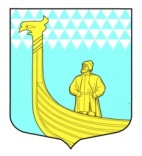   СОВЕТ ДЕПУТАТОВМУНИЦИПАЛЬНОГО ОБРАЗОВАНИЯВЫНДИНООСТРОВСКОЕ  СЕЛЬСКОЕ ПОСЕЛЕНИЕВОЛХОВСКОГО  МУНИЦИПАЛЬНОГО РАЙОНАЛЕНИНГРАДСКОЙ  ОБЛАСТИчетвертого  созываР Е Ш Е Н И Еот  06 апреля 2023 года                                                                                  № 11 О принятии проекта Устава Вындиноостровского сельского поселения Волховского муниципального района Ленинградской областиВ целях приведения Устава муниципального образования Вындиноостровское сельское поселение Волховского муниципального района Ленинградской области в соответствие с действующим законодательством Российской Федерации, в соответствии с Федеральным законом от 6 октября 2003 года № 131-ФЗ «Об общих принципах организации местного самоуправления в Российской Федерации», руководствуясь пунктом 2 статьи 1 Федерального закона от 21 июля 2005 года № 97-ФЗ «О государственной регистрации уставов муниципальных образований», Совет депутатов муниципального образования Вындиноостровское сельское поселение Волховского муниципального района Ленинградской области  РЕШИЛ:1. Принять проект Устава муниципального образования Вындиноостровское сельское поселение Волховского муниципального района Ленинградской области в первом чтении согласно приложению № 1 к настоящему решению.2. Вынести рассмотрение проекта Устава муниципального образования Вындиноостровское сельское поселение Волховского муниципального района Ленинградской области на публичные слушания.3.	Назначить проведение публичных слушаний по обсуждению проекта Устава муниципального образования Вындиноостровское сельское поселение Волховского муниципального района Ленинградской области на 16 мая 2023 года в 16.00 часов по адресу: Ленинградская область, Волховский район, д. Вындин Остров, ул. Школьная, д.1а, здание администрации, каб. 2.1.4. Утвердить порядок учета предложений и порядок участия граждан в обсуждении проекта Устава Вындиноостровского сельского поселения Волховского муниципального района Ленинградской области согласно приложению № 2 к настоящему решению.5. Утвердить состав рабочей группы по рассмотрению замечаний и предложений по проекту Устава муниципального образования Вындиноостровское сельское поселение Волховского муниципального района Ленинградской области согласно приложению № 3 к настоящему решению.6. Утвердить текст информационного сообщения о проведении публичных слушаний по проекту муниципального правового акта «О принятии Устава Вындиноостровского сельского поселения Волховского муниципального района Ленинградской области» согласно приложению № 4.7. Опубликовать настоящее решение в средствах массовой информации газете «Волховские огни» и разместить на официальном сайте муниципального образования Вындиноостровское сельское поселение Волховского муниципального района Ленинградской области http://vindinostrov.ru в информационно-телекоммуникационной сети «Интернет».8. Решение вступает в силу после его опубликования в средствах массовой информации.9. Контроль за исполнением настоящего решения оставляю за собой.Глава муниципального образования                                         Э.С. Алексашкин 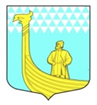   СОВЕТ ДЕПУТАТОВМУНИЦИПАЛЬНОГО ОБРАЗОВАНИЯВЫНДИНООСТРОВСКОЕ  СЕЛЬСКОЕ ПОСЕЛЕНИЕВОЛХОВСКОГО  МУНИЦИПАЛЬНОГО РАЙОНАЛЕНИНГРАДСКОЙ  ОБЛАСТИчетвертого  созываР Е Ш Е Н И Епроектот  ________2023 года                                                                                        №  О принятии Устава Вындиноостровского сельского поселения Волховского муниципального района Ленинградской областиВ целях приведения Устава муниципального образования Вындиноостровское сельское поселение Волховского муниципального района Ленинградской области с действующим законодательством Российской Федерации, в целях эффективного осуществления полномочий по решению вопросов местного значения Вындиноостровского сельского поселения, в соответствии с Федеральным законом от 6 октября 2003 года № 131-ФЗ «Об общих принципах организации местного самоуправления в Российской Федерации», руководствуясь пунктом 2 статьи 1 Федерального закона от 21 июля 2005 года № 97-ФЗ «О государственной регистрации уставов муниципальных образований»,  Совет депутатов муниципального образования Вындиноостровское сельское поселение  РЕШИЛ:1.Принять  Устав  Вындиноостровского  сельского поселения Волховского муниципального  района Ленинградской  области  (далее - Устав), согласно приложению.          2.Зарегистрировать Устав Вындиноостровского сельского поселения Волховского муниципального района Ленинградской области в территориальном органе Министерства юстиции Российской Федерации - Главном управлении Министерства юстиции по  Санкт-Петербургу и  Ленинградской области.          3.После проведения государственной регистрации опубликовать (обнародовать) Устав Вындиноостровского  сельского поселения Волховского муниципального района Ленинградской области.          4.Устав Вындиноостровского  сельского поселения Волховского муниципального района Ленинградской области, прошедший государственную регистрацию вступает в силу на следующий день после официального опубликования (обнародования).          5.В течении 10 дней со дня официального опубликования (обнародования) Устава направить сведения об источнике и дате официального опубликования в Главное управление Министерства юстиции по  Санкт-Петербургу и  Ленинградской области для включения сведений в государственный реестр уставов муниципальных образований Ленинградской области.6.Устав муниципального образования Вындиноостровское сельское поселение Волховского муниципального района Ленинградской области, принятый решением Совета депутатов от 21.07.2016 № 39, зарегистрированный Управлением Министерства юстиции Российской Федерации по Ленинградской области  01.09.2016 государственный номер № RU 475033022016001 считать утратившим силу со дня вступления в законную силу настоящего Устава.          7. Опубликовать настоящее решение в газете «Волховские огни» и разместить на официальном сайте Вындиноостровского сельского поселения http://vindinostrov.ru  в информационно-телекоммуникационной сети «Интернет».          8.Настоящее решение вступает в силу после официального опубликования (обнародования).	9. Контроль за исполнением настоящего решения оставляю за собой.Глава муниципального образованияВындиноостровское сельское поселение                               Э.С. АлексашкинПриложение № 1к решению совета депутатовмуниципального образования Вындиноостровское сельское поселениеВолховского муниципального районаЛенинградской области от 06.04..2022г. № 11Принят решением совета депутатовмуниципального образованияВындиноостровское сельское поселениеВолховского муниципального районаЛенинградской областиГлавамуниципального образованияВындиноостровское сельское поселениеВолховского муниципального районаЛенинградской области_____________ Э.С. Алексашкин                                                                                                  М.П.УСТАВВЫНДИНООСТРОВСКОГО СЕЛЬСКОГО ПОСЕЛЕНИЯВОЛХОВСКОГО МУНИЦИПАЛЬНОГО РАЙОНАЛЕНИНГРАДСКОЙ ОБЛАСТИ2023 годНастоящий Устав Вындиноостровского сельского поселения Волховского  муниципального района Ленинградской области (далее – Устав) в соответствии с Конституцией Российской Федерации, федеральными законами Российской Федерации, Уставом Ленинградской области и законами Ленинградской области устанавливает общие правовые, организационные и экономические принципы организации местного самоуправления, порядок организации местного самоуправления на территории Вындиноостровского сельского поселения Волховского муниципального района Ленинградской области, исходя из интересов населения муниципального образования, его исторических и иных местных традиций, определяет государственные гарантии его осуществления.Глава 1. ОБЩИЕ ПОЛОЖЕНИЯСтатья 1. Наименование и статус муниципального образования1.Муниципальное образование Вындиноостровское сельское поселение Волховского муниципального района Ленинградской области имеет полное и сокращенное официальное наименование.Полное официальное наименование муниципального образования - Вындиноостровское сельское поселение Волховского муниципального района Ленинградской области (далее - муниципальное образование, поселение).Сокращенное наименование муниципального образования - Вындиноостровское сельское поселение, Вындиноостровское СП.Допускается использование сокращенной формы наименования Вындиноостровское сельского поселения в официальных символах Вындиноостровского сельского поселения, наименованиях органов местного самоуправления, выборных и иных должностных лиц местного самоуправления, а также в иных случаях, касающихся осуществления населением Вындиноостровского сельского поселения местного самоуправления.2. Вындиноостровское сельское поселение в соответствии с законодательством Ленинградской области наделено статусом сельского поселения, входящим в состав Волховского муниципального района Ленинградской области.3. Органы местного самоуправления муниципального образования и органы государственной власти входят в единую систему публичной власти в Российской Федерации и осуществляют взаимодействие для наиболее эффективного решения задач в интересах населения, проживающего на территории муниципального образования.Статья 2. Правовая основа осуществления местного самоуправления1. Местное самоуправление на территории Вындиноостровского сельского поселения осуществляется в соответствии с Конституцией Российской Федерации, федеральными законами, иными нормативными правовыми актами Российской Федерации, Уставом Ленинградской области, законами Ленинградской области и иными нормативными правовыми актами Ленинградской области, настоящим Уставом и иными муниципальными правовыми актами исходя из интересов населения с учётом исторических и иных местных традиций.2. Правовую основу местного самоуправления в Вындиноостровском сельском поселении составляют общепризнанные принципы и нормы международного права, международные договоры Российской Федерации, Конституция Российской Федерации, федеральные конституционные законы, федеральные законы, издаваемые в соответствии с ними иные нормативные правовые акты Российской Федерации, устав Ленинградской области, законы Ленинградской области и иные нормативные правовые акты Ленинградской области, настоящий Устав, решения, принятые на местных референдумах и сходах граждан, иные муниципальные правовые акты Вындиноостровского сельского поселения, предусмотренные настоящим Уставом.Статья 3. Территориальное устройство муниципального образования1. Границы Вындиноостровского сельского поселения установлены законом Ленинградской области от 15.06.2010 №32-оз «Об административно-территориальном устройстве Ленинградской области и порядке его изменения».2. В состав территории Вындиноостровского сельского поселения входят земли независимо от форм собственности и целевого назначения.3. В состав территории Вындиноостровского сельского поселения на основании Закона Ленинградской области от 15.06.2010 №32-оз «Об административно-территориальном устройстве Ленинградской области и порядке его изменения» входят следующие населенные пункты: д.Болотово, д.Бор, д.Боргино, д.Бороничево, д.Гостинополье, д.Вольково, д.Вындин Остров, д.Заднево, д.Залесье, д.Козарево, д.Любыни, д.Морозово, д.Моршагино, д.Плотичное, д. Помялово, д.Теребочево,д.Хотово, д.Чажешно.4. Административным центром Вындиноостровского сельского поселения является д. Вындин Остров.Статья 4. Структура органов местного самоуправления1. Структуру органов Вындиноостровского сельского поселения составляют:1) Представительный орган муниципального образования - Совет депутатов Вындиноостровского сельского поселения Волховского муниципального района Ленинградской области (далее – совет депутатов муниципального образования, совет депутатов);2) Глава муниципального образования - Глава Вындиноостровского сельского поселения Волховского муниципального района Ленинградской области, исполняющий полномочия председателя совета депутатов Вындиноостровского сельского поселения (далее – глава муниципального образования);3) Исполнительно-распорядительный орган муниципального образования – Администрация Вындиноостровского сельского поселения Волховского муниципального района Ленинградской области (далее - администрация муниципального образования).2. Должностными лицами Вындиноостровского сельского поселения являются:1) Глава Вындиноостровского сельского поселения Волховского муниципального района Ленинградской области, исполняющий полномочия председателя совета депутатов Вындиноостровского сельского поселения;2) Глава администрации Вындиноостровского сельского поселения Волховского муниципального района Ленинградской области (далее - глава администрации муниципального образования, глава администрации Вындиноостровского сельского поселения).3. Изменение структуры органов местного самоуправления и должностных лиц местного самоуправления сельского поселения осуществляется путём внесения изменений в настоящий Устав.Статья 5. Официальные символы муниципального образования1. Официальными символами муниципального образования являются: герб и флаг, зарегистрированы в Государственном геральдическом регистре Российской Федерации.Герб - свидетельство о регистрации официального символа в Государственном геральдическом регистре Российской Федерации  от  30 октября 2008 года № 4362 	Флаг - свидетельство о регистрации официального символа в Государственном геральдическом регистре Российской Федерации  от  30 октября 2008 года № 4363).           2. Порядок официального использования указанных символов устанавливаются нормативным правовым актом совета депутатов муниципального образования.Глава 2. ВОПРОСЫ МЕСТНОГО ЗНАЧЕНИЯСтатья 6. Вопросы местного значения муниципального образования1. К вопросам местного значения муниципального образования в соответствии с федеральным законодательством относятся:1) составление и рассмотрение проекта бюджета поселения, утверждение и исполнение бюджета поселения, осуществление контроля за его исполнением, составление и утверждение отчета об исполнении бюджета поселения;2) установление, изменение и отмена местных налогов и сборов поселения;3) владение, пользование и распоряжение имуществом, находящимся в муниципальной собственности поселения;4) обеспечение первичных мер пожарной безопасности в границах населенных пунктов поселения;5) создание условий для обеспечения жителей поселения услугами связи, общественного питания, торговли и бытового обслуживания;6) создание условий для организации досуга и обеспечения жителей поселения услугами организаций культуры;7) обеспечение условий для развития на территории поселения физической культуры, школьного спорта и массового спорта, организация проведения официальных физкультурно-оздоровительных и спортивных мероприятий поселения;8) формирование архивных фондов поселения;9) утверждение правил благоустройства территории поселения, осуществление муниципального контроля в сфере благоустройства, предметом которого является соблюдение правил благоустройства территории поселения, требований к обеспечению доступности для инвалидов объектов социальной, инженерной и транспортной инфраструктур и предоставляемых услуг, организация благоустройства территории поселения в соответствии с указанными правилами;10) принятие в соответствии с гражданским законодательством Российской Федерации решения о сносе самовольной постройки, решения о сносе самовольной постройки или приведении ее в соответствие с установленными требованиями;11) присвоение адресов объектам адресации, изменение, аннулирование адресов, присвоение наименований элементам улично-дорожной сети (за исключением автомобильных дорог федерального значения, автомобильных дорог регионального или межмуниципального значения, местного значения муниципального района), наименований элементам планировочной структуры в границах поселения, изменение, аннулирование таких наименований, размещение информации в государственном адресном реестре;12) содействие в развитии сельскохозяйственного производства, создание условий для развития малого и среднего предпринимательства;13) организация и осуществление мероприятий по работе с детьми и молодежью в поселении;14) оказание поддержки гражданам и их объединениям, участвующим в охране общественного порядка, создание условий для деятельности народных дружин.2. К вопросам местного значения муниципального образования в соответствии с законодательством Ленинградской области относятся:1) дорожная деятельность в отношении автомобильных дорог местного значения в границах населенных пунктов поселения и обеспечение безопасности дорожного движения на них, включая создание и обеспечение функционирования парковок (парковочных мест), осуществление муниципального контроля на автомобильном транспорте, городском наземном электрическом транспорте и в дорожном хозяйстве в границах населенных пунктов поселения, организация дорожного движения, а также осуществление иных полномочий в области использования автомобильных дорог и осуществления дорожной деятельности в соответствии с законодательством Российской Федерации;2) обеспечение проживающих в поселении и нуждающихся в жилых помещениях малоимущих граждан жилыми помещениями, организация строительства и содержания муниципального жилищного фонда, создание условий для жилищного строительства, осуществление муниципального жилищного контроля, а также иных полномочий органов местного самоуправления в соответствии с жилищным законодательством;3) участие в профилактике терроризма и экстремизма, а также в минимизации и (или) ликвидации последствий проявлений терроризма и экстремизма в границах поселения;4) создание условий для реализации мер, направленных на укрепление межнационального и межконфессионального согласия, сохранение и развитие языков и культуры народов Российской Федерации, проживающих на территории поселения, социальную и культурную адаптацию мигрантов, профилактику межнациональных (межэтнических) конфликтов;5) участие в предупреждении и ликвидации последствий чрезвычайных ситуаций в границах поселения;6) организация библиотечного обслуживания населения, комплектование и обеспечение сохранности библиотечных фондов библиотек поселения;7) сохранение, использование и популяризация объектов культурного наследия (памятников истории и культуры), находящихся в собственности поселения, охрана объектов культурного наследия (памятников истории и культуры) местного (муниципального) значения, расположенных на территории поселения;8) создание условий для развития местного традиционного народного художественного творчества, участие в сохранении, возрождении и развитии народных художественных промыслов в поселении;9) создание условий для массового отдыха жителей поселения и организация обустройства мест массового отдыха населения, включая обеспечение свободного доступа граждан к водным объектам общего пользования и их береговым полосам;10) участие в организации деятельности по накоплению (в том числе раздельному накоплению) и транспортированию твердых коммунальных отходов;11) организация использования, охраны, защиты, воспроизводства городских лесов, лесов особо охраняемых природных территорий, расположенных в границах населенных пунктов поселения;12) резервирование земель и изъятия земельных участков в границах поселения для муниципальных нужд, осуществления в случаях, предусмотренных Градостроительным кодексом Российской Федерации, осмотров зданий, сооружений и выдачи рекомендаций об устранении выявленных в ходе таких осмотров нарушений;13) организация ритуальных услуг и содержание мест захоронения;14) осуществление мероприятий по обеспечению безопасности людей на водных объектах, охране их жизни и здоровья;15) создание, развитие и обеспечение охраны лечебно-оздоровительных местностей и курортов местного значения на территории поселения, а также осуществление муниципального контроля в области охраны и использования особо охраняемых природных территорий местного значения;16) осуществление в пределах, установленных водным законодательством Российской Федерации, полномочий собственника водных объектов, информирование населения об ограничениях их использования;17) осуществление муниципального лесного контроля;18) предоставление помещения для работы на обслуживаемом административном участке поселения сотруднику, замещающему должность участкового уполномоченного полиции;19) до 1 января 2017 года предоставление сотруднику, замещающему должность участкового уполномоченного полиции, и членам его семьи жилого помещения на период выполнения сотрудником обязанностей по указанной должности;20) оказание поддержки социально ориентированным некоммерческим организациям в пределах полномочий, установленных статьями 31.1 и 31.3 Федерального закона от 12 января 1996 года № 7-ФЗ "О некоммерческих организациях";21) обеспечение выполнения работ, необходимых для создания искусственных земельных участков для нужд поселения в соответствии с федеральным законом;22) осуществление мер по противодействию коррупции в границах поселения;23) участие в соответствии с федеральным законом в выполнении комплексных кадастровых работ;24) организация в границах поселения электро-, тепло-, газоснабжения населения, снабжения населения топливом в пределах полномочий, установленных законодательством Российской Федерации, а также осуществление полномочий по утверждению схем водоснабжения и водоотведения поселения.3. Установленный настоящей статьей перечень вопросов местного значения муниципального образования является исчерпывающим и не может быть изменен иначе как путем внесения изменений и (или) дополнений в настоящий Устав.Статья 7. Права органов местного самоуправления на решение вопросов, не отнесенных к вопросам местного значения1. Органы местного самоуправления Вындиноостровского сельского поселения имеют право на:1) создание музеев муниципального образования;2) совершение нотариальных действий, предусмотренных законодательством в случае отсутствия в поселении нотариуса;3) участие в осуществлении деятельности по опеке и попечительству;4) создание условий для осуществления деятельности, связанной с реализацией прав местных национально-культурных автономий на территории муниципального образования;5) оказание содействия национально-культурному развитию народов Российской Федерации и реализации мероприятий в сфере межнациональных отношений на территории муниципального образования;6) участие в организации и осуществлении мероприятий по мобилизационной подготовке муниципальных предприятий и учреждений, находящихся на территории муниципального образования;7) создание муниципальной пожарной охраны;8) создание условий для развития туризма;9) оказание поддержки общественным наблюдательным комиссиям, осуществляющим общественный контроль за обеспечением прав человека и содействие лицам, находящимся в местах принудительного содержания;10) оказание поддержки общественным объединениям инвалидов, а также созданным общероссийскими общественными объединениями инвалидов организациям в соответствии с Федеральным законом от 24.11.1995 №181-ФЗ «О социальной защите инвалидов в Российской Федерации»;11) предоставление гражданам жилых помещений муниципального жилищного фонда по договорам найма жилых помещений жилищного фонда социального использования в соответствии с жилищным законодательством;12) осуществление деятельности по обращению с животными без владельцев, обитающими на территории муниципального образования;13) осуществление мероприятий в сфере профилактики правонарушений, предусмотренных Федеральным законом «Об основах системы профилактики правонарушений в Российской Федерации»;14) оказание содействия развитию физической культуры и спорта инвалидов, лиц с ограниченными возможностями здоровья, адаптивной физической культуры и адаптивного спорта;15) осуществление мероприятий по защите прав потребителей, предусмотренных Законом Российской Федерации от 07.02.1992 №2300-1 «О защите прав потребителей».16) предоставление сотруднику, замещающему должность участкового уполномоченного полиции, и членам его семьи жилого помещения на период замещения сотрудником указанной должности;17) осуществление мероприятий по оказанию помощи лицам, находящимся в состоянии алкогольного, наркотического или иного токсического опьянения.2. Органы местного самоуправления муниципального образования вправе решать вопросы, указанные в части 1 настоящей статьи, участвовать в осуществлении иных государственных полномочий (не переданных им в соответствии со статьей 19 Федерального закона от 06.10.2003 №131-ФЗ «Об общих принципах организации местного самоуправления в Российской Федерации»), если это участие предусмотрено федеральными законами, а также решать иные вопросы, не отнесенные к компетенции органов местного самоуправления других муниципальных образований, органов государственной власти и не исключенные из их компетенции федеральными законами и законами Ленинградской области, за счет доходов местных бюджетов, за исключением межбюджетных трансфертов, предоставленных из бюджетов бюджетной системы Российской Федерации, и поступлений налоговых доходов по дополнительным нормативам отчислений.Глава 3. ОСУЩЕСТВЛЕНИЕ ОРГАНАМИ МЕСТНОГО САМОУПРАВЛЕНИЯ МУНИЦИПАЛЬНОГО ОБРАЗОВАНИЯ ОТДЕЛЬНЫХ ГОСУДАРСТВЕННЫХ ПОЛНОМОЧИЙ, МУНИЦИПАЛЬНЫЙ КОНТРОЛЬСтатья 8. Осуществление органами местного самоуправления муниципального образования отдельных государственных полномочий1. Полномочия органов местного самоуправления, установленные федеральными законами и законами Ленинградской области, по вопросам, не отнесенным в соответствии с Федеральным законом от 06.10.2003 №131-ФЗ «Об общих принципах организации местного самоуправления в Российской Федерации» к вопросам местного значения, являются отдельными государственными полномочиями, передаваемыми для осуществления органам местного самоуправления.Наделение органов местного самоуправления отдельными государственными полномочиями Российской Федерации осуществляется федеральными законами и законами Ленинградской области, отдельными государственными полномочиями Ленинградской области –законами Ленинградской области. Наделение органов местного самоуправления отдельными государственными полномочиями иными нормативными правовыми актами не допускается. 2. Полномочия по осуществлению отдельных государственных полномочий, переданных органам местного самоуправления муниципального образования, возлагаются на органы местного самоуправления муниципального образования.3. Финансовое обеспечение отдельных государственных полномочий, переданных органам местного самоуправления, осуществляется только за счет предоставляемых бюджету муниципального образования субвенций из федерального бюджета и бюджета Ленинградской области.4. Органы местного самоуправления муниципального образования несут ответственность за осуществление отдельных государственных полномочий в пределах, выделенных поселению на эти цели материальных ресурсов и финансовых средств.5. Органы местного самоуправления муниципального образования имеют право дополнительного использования собственных материальных ресурсов и финансовых средств, для осуществления переданных им отдельных государственных полномочий, в случаях и порядке, установленных статьей 8.1 настоящего Устава.6. Органы местного самоуправления и их должностные лица обязаны предоставлять уполномоченным государственным органам документы, связанные с осуществлением отдельных государственных полномочий.7. Органы местного самоуправления муниципального образования вправе участвовать в осуществлении государственных полномочий, не переданных им в соответствии с Федеральным законом от 06.10.2003 №131-ФЗ «Об общих принципах организации местного самоуправления в Российской Федерации», в случае принятия советом депутатов муниципального образования решения о реализации права на участие в осуществлении указанных полномочий.8. Органы местного самоуправления муниципального образования вправе осуществлять расходы за счет средств бюджета муниципального образования (за исключением финансовых средств, передаваемых местному бюджету на осуществление целевых расходов) на осуществление полномочий, не переданных им в соответствии с Федеральным законом от 06.10.2003 №131-ФЗ «Об общих принципах организации местного самоуправления в Российской Федерации», если возможность осуществления таких расходов предусмотрена федеральными законами.9. Органы местного самоуправления муниципального образования вправе устанавливать за счет средств бюджета муниципального образования (за исключением финансовых средств, передаваемых местному бюджету на осуществление целевых расходов) дополнительные меры социальной поддержки и социальной помощи для отдельных категорий граждан вне зависимости от наличия в федеральных законах положений, устанавливающих указанное право.Статья 8.1. Порядок и случаи использования органами местного самоуправления муниципального образования собственных материальных ресурсов и финансовых средств для осуществления переданных государственных полномочий1. Органы местного самоуправления муниципального образования вправе дополнительно использовать собственные материальные ресурсы и финансовые средства муниципального образования для осуществления переданных им отдельных государственных полномочий в случае, если использование собственных материальных ресурсов и финансовых средств не повлечет неисполнение бюджетных обязательств муниципального образования, возникающих в связи с решением вопросов местного значения.2. Проект муниципального правового акта совета депутатов муниципального образования о дополнительном использовании органами местного самоуправления собственных материальных ресурсов и финансовых средств для осуществления переданных им отдельных государственных полномочий вносится на рассмотрение совета депутатов муниципального образования по инициативе главы администрации муниципального образования с приложением заключения главы администрации муниципального образования.3. Заключение главы администрации муниципального образования о дополнительном использовании органами местного самоуправления собственных материальных ресурсов и финансовых средств для осуществления переданных им отдельных государственных полномочий должно содержать:1) наименование отдельных государственных полномочий, для осуществления которых дополнительно используются собственные материальные ресурсы и финансовые средства;2) цель дополнительного использования собственных материальных ресурсов и финансовых средств для осуществления отдельных государственных полномочий; 3) финансово-экономическое обоснование необходимости использования собственных материальных ресурсов и финансовых средств для осуществления отдельных государственных полномочий.4. Муниципальный правовой акт совета депутатов муниципального образования о дополнительном использовании органами местного самоуправления собственных материальных ресурсов и финансовых средств для осуществления переданных им отдельных государственных полномочий принимается большинством голосов от установленной настоящим Уставом численности депутатов совета депутатов муниципального образования.Статья 9. Муниципальный контроль1. Органы местного самоуправления организуют и осуществляют муниципальный контроль за соблюдением требований, установленных нормативными правовыми актами, принятыми по вопросам местного значения, а в случаях, если соответствующие виды контроля отнесены федеральными законами к полномочиям органов местного самоуправления, также муниципальный контроль за соблюдением требований, установленных федеральными законами и законами Ленинградской области. 2. Организация и осуществление видов муниципального контроля регулируются Федеральным законом от 31.07.2020 №248-ФЗ «О государственном контроле (надзоре) и муниципальном контроле в Российской Федерации». 3. Органы местного самоуправления Вындиноостровского сельского поселения организуют и осуществляют следующие виды муниципального контроля:1) муниципальный контроль на автомобильном транспорте, городском наземном электрическом транспорте и в дорожном хозяйстве в границах населенных пунктов поселения;2) муниципальный жилищный контроль на территории муниципального образования;3) муниципальный контроль в сфере благоустройства на территории муниципального образования;4) муниципальный лесной контроль на территории муниципального образования;5) муниципальный контроль в области охраны и использования особо охраняемых природных территорий местного значения.4. Муниципальный контроль осуществляется в случае наличия на территории муниципального образования соответствующих объектов муниципального контроля, указанных в части 3 настоящей статьи.Глава 4. ФОРМЫ, ПОРЯДОК И ГАРАНТИИ НЕПОСРЕДСТВЕННОГО ОСУЩЕСТВЛЕНИЯ МЕСТНОГО САОУПРАВЛЕНИЯ НАСЕЛЕНИЕМ И УЧАСТИЯ НАСЕЛЕНИЯ В ОСУЩЕСТВЛЕНИИ МЕСТНОГО САМОУПРАВЛЕНИЯСтатья 10. Формы непосредственного осуществления населением местного самоуправления и участия населения в осуществлении местного самоуправленияНаселение муниципального образования непосредственно осуществляет местное самоуправление и участвует в осуществлении местного самоуправления в следующих формах:1) местный референдум;2) муниципальные выборы;3) голосование по отзыву депутата, главы муниципального образования;4) голосование по вопросам изменения границ и преобразования муниципального образования;5) сход граждан;6) правотворческая инициатива граждан;7) территориальное общественное самоуправление;8) староста сельского населенного пункта;9) публичные слушания, общественные обсуждения;10) собрание граждан;11) конференция граждан (собрание делегатов);12) опрос граждан;13) обращения граждан в органы местного самоуправления;14) инициативные проекты;15) инициативная комиссия;16) общественный совет;17) иные формы, не противоречащие Конституции Российской Федерации, федеральным законам, Уставу Ленинградской области и законодательству Ленинградской области.Статья 11. Местный референдум1. В целях решения непосредственно населением вопросов местного значения проводится местный референдум.2. Местный референдум проводится на всей территории муниципального образования.3. Решение о назначении местного референдума принимается советом депутатов муниципального образования:1) по инициативе, выдвинутой гражданами Российской Федерации, имеющими право на участие в местном референдуме, оформленной в порядке, установленном Федеральным законом от 12.06.2002 №67-ФЗ «Об основных гарантиях избирательных прав и права на участие в референдуме граждан Российской Федерации» и законами Ленинградской области;2) по инициативе, выдвинутой избирательными объединениями, иными общественными объединениями, уставы которых предусматривают участие в выборах и (или) референдумах и которые зарегистрированы в порядке и сроки, установленные Федеральным законом от 11.07.2001 №95-ФЗ «О политических партиях», Федеральным законом от 19.05.1995 №82-ФЗ «Об общественных объединениях», Федеральным законом от 12.06.2002 №67-ФЗ «Об основных гарантиях избирательных прав и права на участие в референдуме граждан Российской Федерации», оформленной в порядке, установленном указанными федеральными законами и законодательством Ленинградской области;3) по инициативе совета депутатов муниципального образования и главы администрации муниципального образования, выдвинутой ими совместно, которая оформляется в виде муниципальных правовых актов совета депутатов муниципального образования и администрации муниципального образования.4. В местном референдуме имеют право участвовать граждане Российской Федерации, место жительства которых расположено в границах муниципального образования и обладающие избирательным правом. Граждане Российской Федерации участвуют в местном референдуме на основе всеобщего равного и прямого волеизъявления при тайном голосовании.5. Совет депутатов муниципального образования обязан назначить местный референдум в течение 30 дней со дня поступления в совет депутатов муниципального образования документов, на основании которых назначается местный референдум.6. Решение о проведении местного референдума, а также принятое на местном референдуме решение может быть обжаловано в судебном порядке гражданами, органами местного самоуправления, прокурором, уполномоченными федеральным законом органами государственной власти.7. Гарантии прав граждан на участие в местном референдуме, порядок подготовки и проведения местного референдума, принятия решения на референдуме, опубликования итогов референдума определяется в соответствии с Федеральным законом от 12.06.2002 №67-ФЗ «Об основных гарантиях избирательных прав и права на участие в референдуме граждан Российской Федерации», и принимаемым в соответствии с ними законами Ленинградской области для проведения местного референдума.8. Принятое на местном референдуме решение подлежит обязательному исполнению на территории муниципального образования и не нуждается в утверждении какими-либо органами государственной власти, их должностными лицами или органами местного самоуправления.9. Органы местного самоуправления обеспечивают исполнение принятого на местном референдуме решения в соответствии с разграничением полномочий между ними, определенным настоящим Уставом.10. Итоги голосования и принятое на местном референдуме решение подлежат официальному опубликованию (обнародованию).Статья 12. Муниципальные выборы1. Муниципальные выборы проводятся в целях избрания депутатов совета депутатов муниципального образования на основе всеобщего, равного и прямого избирательного права при тайном голосовании в соответствии с федеральным законодательством и законами Ленинградской области.Выборы проводятся по мажоритарной избирательной системе относительного большинства по одному многомандатному  округ, в соответствии с законом Ленинградской области от 15.03.2012 № 20-оз «О муниципальных выборах в Ленинградской области».2. Муниципальные выборы назначаются советом депутатов муниципального образования не ранее чем за 90 дней и не позднее чем за 80 дней до дня голосования. Решение о назначении выборов подлежит официальному опубликованию в средствах массовой информации не позднее чем через пять дней со дня его принятия.В случаях, установленных Федеральным законом от 06.10.2003 №131-ФЗ «Об общих принципах организации местного самоуправления в Российской Федерации» и Федеральным законом от 12.06.2002 №67-ФЗ «Об основных гарантиях избирательных прав и права на участие в референдуме граждан Российской Федерации», муниципальные выборы назначаются территориальной избирательной комиссией, организующей подготовку и проведение выборов в органы местного самоуправления, местного референдума или судом.3. Гарантии избирательных прав граждан при проведении муниципальных выборов, порядок назначения, подготовки, проведения, установления итогов и определения результатов муниципальных выборов устанавливаются Федеральным законом от 12.06.2002 №67-ФЗ «Об основных гарантиях избирательных прав и права на участие в референдуме граждан Российской Федерации», Федеральным закон от 26.11.1996 №138-ФЗ «Об обеспечении конституционных прав граждан Российской Федерации избирать и быть избранными в органы местного самоуправления», законами Ленинградской области.4. Итоги муниципальных выборов подлежат официальному опубликованию (обнародованию).Статья 13. Голосование по отзыву депутата совета депутатов муниципального образования, главы муниципального образования1. Голосование по отзыву депутата, главы муниципального образования проводится по инициативе населения в порядке, установленном Федеральным законом от 12.06.2002 № 67-ФЗ «Об основных гарантиях избирательных прав и права на участие в референдуме граждан Российской Федерации» и принятым в соответствии с ним законом Ленинградской области, с учетом особенностей, предусмотренных Федеральным законом от 06.10.2003 № 131-ФЗ «Об общих принципах организации местного самоуправления в Российской Федерации». 2. Отзыв депутата, главы муниципального образования возможен по одному из следующих оснований:1) нарушение депутатом, главой муниципального образования законодательства Российской Федерации и (или) законодательства Ленинградской области, факт совершения которого установлен судом. Отзыв по данному основанию не освобождает депутата, главу муниципального образования от иной ответственности, предусмотренной федеральными законами и законами Ленинградской области;2) неоднократное грубое без уважительных причин неисполнение депутатом, главой муниципального образования своих обязанностей, установленное судом.Основанием для отзыва главы муниципального образования является также нарушение срока издания муниципального правового акта, необходимого для реализации решения, принятого путем прямого волеизъявления населения.3. Депутат, глава муниципального образования, в отношении которого инициировано голосование по отзыву, осуществляя защиту своих интересов, имеет право присутствовать на собраниях инициативной группы по отзыву депутата, главы муниципального образования, а также заседаниях совета депутатов муниципального образования и территориальной избирательной комиссии, организующей подготовку и проведение выборов в органы местного самоуправления, местного референдума, давать объяснения по поводу обстоятельств, выдвигаемых в качестве основания для отзыва. Члены инициативной группы, территориальная избирательная комиссия, организующая подготовку и проведение выборов в органы местного самоуправления, должностные лица местного самоуправления муниципального образования обязаны обеспечить своевременное и надлежащее уведомление депутата, главы муниципального образования о времени и месте рассмотрения вопроса о его отзыве.Со дня, следующего за днем принятия территориальной избирательной комиссией, организующей подготовку и проведение выборов в органы местного самоуправления, местного референдума, решения о разрешении сбора подписей в поддержку инициирования процедуры отзыва депутата, главы муниципального образования, указанное лицо вправе давать разъяснения населению муниципального образования непосредственно и (или) через средства массовой информации муниципального образования по поводу обстоятельств, выдвигаемых в качестве оснований отзыва.4. Депутат, глава муниципального образования считается отозванным, если за отзыв проголосовало не менее половины избирателей, зарегистрированных соответственно в избирательном округе, муниципальном образовании.5. Итоги голосования по отзыву депутата, главы муниципального образования и принятые решения подлежат официальному опубликованию (обнародованию).Статья 14. Голосование по вопросам изменения границ муниципального образования, преобразования муниципального образования1. В случаях, предусмотренных Федеральным законом от 06.10.2003 № 131-ФЗ «Об общих принципах организации местного самоуправления в Российской Федерации», в целях получения согласия населения при изменении границ муниципального образования, преобразовании муниципального образования проводится голосование по вопросам изменения границ муниципального образования, преобразования муниципального образования.2. Голосование по вопросам изменения границ муниципального образования, преобразования муниципального образования проводится на всей территории муниципального образования или на части его территории.3. Голосование по вопросам изменения границ муниципального образования, преобразования муниципального образования назначается советом депутатов муниципального образования и проводится в порядке, установленном Федеральным законом от 12.06.2002 № 67-ФЗ «Об основных гарантиях избирательных прав и права на участие в референдуме граждан Российской Федерации» и принятым в соответствии с ним законом Ленинградской области, с учетом особенностей, установленных Федеральным законом от 06.10.2003 № 131-ФЗ «Об общих принципах организации местного самоуправления в Российской Федерации».4. Голосование по вопросам изменения границ муниципального образования, преобразования муниципального образования считается состоявшимся, если в нем приняло участие более половины жителей муниципального образования или части муниципального образования, обладающих избирательным правом. Согласие населения на изменение границ муниципального образования, преобразование муниципального образования считается полученным, если за указанные изменение, преобразование проголосовало более половины принявших участие в голосовании жителей муниципального образования или части муниципального образования.5. Итоги голосования по вопросам изменения границ муниципального образования, преобразования муниципального образования и принятые решения подлежат официальному опубликованию (обнародованию).Статья 15. Правотворческая инициатива граждан1. С правотворческой инициативой может выступить инициативная группа граждан, обладающих избирательным правом, в порядке, установленном нормативным правовым актом советом депутатов муниципального образования.Минимальная численность инициативной группы граждан устанавливается нормативным правовым актом совета депутатов муниципального образования и не может превышать 3 процента от числа жителей муниципального образования, обладающих избирательным правом.В случае отсутствия нормативного правового акта совета депутатов муниципального образования, регулирующего порядок реализации правотворческой инициативы граждан, принятие к рассмотрению и рассмотрение проекта муниципального правового акта, внесенного гражданами, осуществляются в соответствии с Федеральным законом от 06.10.2003 № 131-ФЗ «Об общих принципах организации местного самоуправления в Российской Федерации».2. Проект муниципального правового акта, внесенный в порядке реализации правотворческой инициативы граждан, подлежит обязательному рассмотрению органом местного самоуправления или должностным лицом местного самоуправления, к компетенции которых относится принятие соответствующего акта, в течение трех месяцев со дня его внесения.Представителям инициативной группы граждан должна быть обеспечена возможность изложения своей позиции при рассмотрении указанного проекта.В случае, если принятие муниципального правового акта, проект которого внесен в порядке реализации правотворческой инициативы граждан, относится к компетенции коллегиального органа местного самоуправления, указанный проект должен быть рассмотрен на открытом заседании данного органа.3. Мотивированное решение, принятое по результатам рассмотрения проекта муниципального правового акта, внесенного в порядке реализации правотворческой инициативы граждан, должно быть официально в письменной форме доведено до сведения внесшей его инициативной группы граждан.Статья 16. Сход граждан1. Сход граждан проводится по вопросу выдвижения кандидатуры старосты населенного пункта муниципального образования, а также досрочного прекращения полномочий старосты населенного пункта муниципального образования, и по другим вопросам, предусмотренным Федеральным законом от 06.10.2003 №131-ФЗ «Об общих принципах организации местного самоуправления в Российской Федерации».2. Сход граждан правомочен при участии в нем более половины обладающих избирательным правом жителей населенного пункта (либо части его территории) или поселения. 3. В случае если в населенном пункте отсутствует возможность одновременного совместного присутствия более половины обладающих избирательным правом жителей данного населенного пункта, сход граждан, в состав которого входит указанный населенный пункт, проводится поэтапно в срок, не превышающий одного месяца со дня принятия решения о проведении схода граждан. При этом лица, ранее принявшие участие в сходе граждан, на последующих этапах участия в голосовании не принимают. Решение схода граждан считается принятым, если за него проголосовало более половины участников схода граждан.4. Порядок организации и проведения схода граждан устанавливается нормативным правовым актом совета депутатов муниципального образования и предусматривает заблаговременное оповещение жителей муниципального образования о времени и месте проведения схода граждан, заблаговременное ознакомление с проектом муниципального правового акта и материалами по вопросам, выносимым на решение схода граждан, другие меры, обеспечивающие участие жителей муниципального образования в сходе граждан.5. В соответствии с законом Ленинградской области на части территории населенного пункта, входящего в состав муниципального образования, расположенного в границах Волховского муниципального района, может проводиться сход граждан по вопросу введения и использования средств самообложения граждан на данной части территории населенного пункта.Сход граждан, предусмотренный частью 5 настоящей статьи, созывается советом депутатов муниципального образования по инициативе группы жителей соответствующей части территории населенного пункта численностью не менее 10 человек.Критерии определения границ части территории населенного пункта, входящего в состав муниципального образования, в границах Волховского муниципального района, на которой может проводиться сход граждан по вопросу введения и использования средств самообложения граждан, устанавливаются законом Ленинградской области.6. Участие в сходе граждан выборных должностных лиц местного самоуправления является обязательным.7. Органы местного самоуправления и должностные лица местного самоуправления обеспечивают исполнение решений, принятых на сходе граждан, в соответствии с разграничением полномочий между ними, определенным настоящим Уставом.8. Решения, принятые на сходе граждан, обязательны для исполнения на территории поселения и подлежат официальному опубликованию (обнародованию).Статья 17.  Инициативные проекты1. В целях реализации мероприятий, имеющих приоритетное значение для жителей муниципального образования или его части, по решению вопросов местного значения или иных вопросов, право решения которых предоставлено органам местного самоуправления, в администрацию муниципального образования может быть внесен инициативный проект. Порядок определения части территории муниципального образования, на которой могут реализовываться инициативные проекты, устанавливается нормативным правовым актом совета депутатов муниципального образования.2. С инициативой о внесении инициативного проекта вправе выступить инициативная группа численностью не менее 10 (десяти) граждан, достигших шестнадцатилетнего возраста и проживающих на территории муниципального образования, органы территориального общественного самоуправления (далее - инициаторы проекта). Минимальная численность инициативной группы может быть уменьшена нормативным правовым актом совета депутатов муниципального образования. Право выступить инициатором проекта в соответствии с нормативным правовым актом совета депутатов муниципального образования может быть предоставлено также иным лицам, осуществляющим деятельность на территории муниципального образования.Статья 18. Территориальное общественное самоуправление1. Под территориальным общественным самоуправлением понимается самоорганизация граждан по месту их жительства на части территории муниципального образования для самостоятельного и под свою ответственность осуществления собственных инициатив по вопросам местного значения.Границы территории, на которой осуществляется территориальное общественное самоуправление, устанавливаются советом депутатов муниципального образования по предложению населения, проживающего на данной территории.2. Территориальное общественное самоуправление осуществляется населением посредством проведения собраний и конференций граждан, а также посредством создания органов территориального общественного самоуправления.3. Территориальное общественное самоуправление может осуществляться в пределах следующих территорий проживания граждан: подъезд многоквартирного жилого дома; многоквартирный жилой дом; группа жилых домов; жилой микрорайон; иные территории проживания граждан.4. Органы территориального общественного самоуправления избираются на собраниях или конференциях граждан, проживающих на соответствующей территории.5. Территориальное общественное самоуправление считается учрежденным с момента регистрации устава территориального общественного самоуправления уполномоченным органом местного самоуправления муниципального образования. Порядок регистрации устава территориального общественного самоуправления определяется нормативным правовым актом совета депутатов муниципального образования.Территориальное общественное самоуправление в соответствии с его уставом может являться юридическим лицом и подлежит государственной регистрации в организационно-правовой форме некоммерческой организации.6. Собрание граждан по вопросам организации и осуществления территориального общественного самоуправления считается правомочным, если в нем принимают участие не менее одной трети жителей соответствующей территории, достигших шестнадцатилетнего возраста.Конференция граждан по вопросам организации и осуществления территориального общественного самоуправления считается правомочной, если в ней принимают участие не менее двух третей избранных на собраниях граждан делегатов, представляющих не менее одной трети жителей соответствующей территории, достигших шестнадцатилетнего возраста.7. К исключительным полномочиям собрания, конференции граждан, осуществляющих территориальное общественное самоуправление, относятся:1) установление структуры органов территориального общественного самоуправления;2) принятие устава территориального общественного самоуправления, внесение в него изменений и дополнений;3) избрание органов территориального общественного самоуправления;4) определение основных направлений деятельности территориального общественного самоуправления;5) утверждение сметы доходов и расходов территориального общественного самоуправления и отчета о ее исполнении;6) рассмотрение и утверждение отчетов о деятельности органов территориального общественного самоуправления;7) обсуждение инициативного проекта и принятие решения по вопросу о его одобрении.8. Органы территориального общественного самоуправления:1) представляют интересы населения, проживающего на соответствующей территории;2) обеспечивают исполнение решений, принятых на собраниях и конференциях граждан;3) могут осуществлять хозяйственную деятельность по благоустройству территории, иную хозяйственную деятельность, направленную на удовлетворение социально-бытовых потребностей граждан, проживающих на соответствующей территории, как за счет средств указанных граждан, так и на основании договора между органами территориального общественного самоуправления и органами местного самоуправления с использованием средств местного бюджета;4) вправе вносить в органы местного самоуправления проекты муниципальных правовых актов, подлежащие обязательному рассмотрению этими органами и должностными лицами местного самоуправления, к компетенции которых отнесено принятие указанных актов.9. Органы территориального общественного самоуправления могут выдвигать инициативный проект в качестве инициаторов проекта.10. В уставе территориального общественного самоуправления устанавливаются:1) территория, на которой оно осуществляется;2) цели, задачи, формы и основные направления деятельности территориального общественного самоуправления;3) порядок формирования, прекращения полномочий, права и обязанности, срок полномочий органов территориального общественного самоуправления;4) порядок принятия решений;5) порядок приобретения имущества, а также порядок пользования и распоряжения указанным имуществом и финансовыми средствами;6) порядок прекращения осуществления территориального общественного самоуправления.11. Дополнительные требования к уставу территориального общественного самоуправления органами местного самоуправления муниципального образования устанавливаться не могут.12. Порядок организации и осуществления территориального общественного самоуправления, условия и порядок выделения необходимых средств из местного бюджета определяются нормативными правовыми актами совета депутатов муниципального образования.Статья 19. Староста сельского населённого пункта1. Для организации взаимодействия совета депутатов муниципального образования, администрации муниципального образования и жителей сельского населённого пункта при решении вопросов местного значения в сельском населённом пункте муниципального образования может назначаться староста сельского населённого пункта.2. Староста сельского населённого пункта назначается советом депутатов муниципального образования по представлению схода граждан сельского населённого пункта из числа граждан Российской Федерации, проживающих на территории данного сельского населённого пункта и обладающих активным избирательным правом или граждан Российской Федерации, достигших на день представления сходом граждан 18 лет и имеющих в собственности жилое помещение, расположенное на территории данного сельского населенного пункта.3. Староста сельского населённого пункта не является лицом, замещающим государственную должность, должность государственной гражданской службы, муниципальную должность, за исключением муниципальной должности депутата представительного органа муниципального образования, осуществляющего свои полномочия на непостоянной основе, или должность муниципальной службы, не может состоять в трудовых отношениях и иных непосредственно связанных с ними отношениях с органами местного самоуправления. законом Ленинградской области с учётом исторических и иных местных традиций может быть установлено иное наименование должности старосты сельского населённого пункта.4. Старостой сельского населённого пункта не может быть назначено лицо:1) замещающее государственную должность, должность государственной гражданской службы, муниципальную должность, за исключением муниципальной должности депутата представительного органа муниципального образования, осуществляющего свои полномочия на непостоянной основе, или должность муниципальной службы;2) признанное судом недееспособным или ограниченно дееспособным;3) имеющее непогашенную или неснятую судимость.5. Срок полномочий старосты сельского населённого пункта составляет 5 (пять) лет. Полномочия старосты сельского населённого пункта прекращаются досрочно по решению совета депутатов муниципального образования, по представлению схода граждан сельского населённого пункта, а также в случаях, установленных пунктами 1 - 7 части 10 статьи 40 Федерального закона от 06.10.2003 № 131-ФЗ «Об общих принципах организации местного самоуправления в Российской Федерации».6. Староста сельского населённого пункта имеет удостоверение, которое подписывается главой муниципального образования. Форма удостоверения старосты сельского населённого пункта утверждается правовым актом совета депутатов муниципального образования.7. Староста сельского населённого пункта для решения возложенных на него задач:1) взаимодействует с органами местного самоуправления, муниципальными предприятиями и учреждениями, и иными организациями по вопросам решения вопросов местного значения в сельском населённом пункте;2) взаимодействует с населением, в том числе посредством участия в сходах, собраниях, конференциях граждан, направляет по результатам таких мероприятий обращения и предложения, в том числе оформленные в виде проектов муниципальных правовых актов, подлежащие обязательному рассмотрению органами местного самоуправления;3) информирует жителей сельского населённого пункта по вопросам организации и осуществления местного самоуправления, а также содействует в доведении до их сведения иной информации, полученной от органов местного самоуправления;4) содействует органам местного самоуправления в организации и проведении публичных слушаний и общественных обсуждений, обнародовании их результатов в сельском населённом пункте;5) вправе выступить с инициативой о внесении инициативного проекта по вопросам, имеющим приоритетное значение для жителей сельского населённого пункта;6) осуществляет иные полномочия и права, предусмотренные уставом муниципального образования и нормативным правовым актом совета депутатов муниципального образования в соответствии с законодательством Ленинградской области.8. Гарантии деятельности и иные вопросы статуса старосты сельского населённого пункта, установлены уставом муниципального образования и нормативным правовым актом совета депутатов муниципального образования в соответствии с законодательством Ленинградской области.9. Староста сельского населённого пункта исполняет свои полномочия на общественной (безвозмездной) основе. Администрацией муниципального образования может осуществляться возмещение затрат, связанных с исполнением старостой сельского населённого пункта полномочий, в порядке и размере, установленных нормативным правовым актом совета депутатов муниципального образования.10. Староста сельского населённого пункта ежегодно отчитывается о своей деятельности перед жителями сельского населённого пункта в порядке, установленном нормативным правовым актом совета депутатов муниципального образования.11. Контроль за соответствием деятельности старосты сельского населённого пункта действующему законодательству, муниципальным правовым актам осуществляют органы местного самоуправления муниципального образования в порядке, установленном советом депутатов муниципального образования.Статья 20. Публичные слушания1. Для обсуждения проектов муниципальных правовых актов по вопросам местного значения с участием жителей муниципального образования советом депутатов муниципального образования, главой муниципального образования могут проводиться публичные слушания.2. Публичные слушания проводятся по инициативе населения, совета депутатов муниципального образования, главы муниципального образования или главы администрации муниципального образования.Публичные слушания, проводимые по инициативе населения или совета депутатов муниципального образования, назначаются советом депутатов муниципального образования, а по инициативе главы муниципального образования или главы администрации муниципального образования - главой муниципального образования.3. На публичные слушания должны выноситься:1) проект устава муниципального образования, а также проект муниципального нормативного правового акта о внесении изменений и дополнений в данный устав, кроме случаев, когда в устав муниципального образования вносятся изменения в форме точного воспроизведения положений Конституции Российской Федерации, федеральных законов, Устава Ленинградской области и (или) законов Ленинградской области в целях приведения настоящего Устава в соответствие с этими нормативными правовыми актами;2) проект местного бюджета и отчет о его исполнении;3) проект стратегии социально-экономического развития муниципального образования;4) вопросы о преобразовании муниципального образования, за исключением случаев, если в соответствии со статьей 13 Федерального закона от 06.10.2003 № 131-ФЗ «Об общих принципах организации местного самоуправления в Российской Федерации» для преобразования муниципального образования требуется получение согласия населения муниципального образования, выраженного путем голосования.4. Порядок организации и проведения публичных слушаний определяется нормативными правовыми актами совета депутатов муниципального образования и должен предусматривать заблаговременное оповещение жителей муниципального образования о времени и месте проведения публичных слушаний, заблаговременное ознакомление с проектом муниципального правового акта, в том числе посредством его размещения на официальном сайте органа местного самоуправления в информационно-телекоммуникационной сети «Интернет» с учетом положений Федерального закона от 9 февраля 2009 года № 8-ФЗ «Об обеспечении доступа к информации о деятельности государственных органов и органов местного самоуправления» (далее в настоящей статье - официальный сайт), возможность представления жителями муниципального образования своих замечаний и предложений по вынесенному на обсуждение проекту муниципального правового акта, в том числе посредством официального сайта, другие меры, обеспечивающие участие в публичных слушаниях жителей муниципального образования, опубликование (обнародование) результатов публичных слушаний, включая мотивированное обоснование принятых решений, в том числе посредством их размещения на официальном сайте.Статья 21. Собрание граждан1. Для обсуждения вопросов местного значения, информирования населения о деятельности органов местного самоуправления и должностных лиц местного самоуправления, обсуждения вопросов внесения инициативных проектов и их рассмотрения, осуществления территориального общественного самоуправления на части территории муниципального образования могут проводиться собрания граждан.2. Собрание граждан проводится по инициативе населения, совета депутатов муниципального образования, а также в случаях, предусмотренных уставом территориального общественного самоуправления.3. Порядок проведения собрания граждан, его полномочия устанавливаются нормативным правовым актом совета депутатов муниципального образования.4. Собрание граждан, проводимое по инициативе совета депутатов муниципального образования, назначается правовым актом совета депутатов муниципального образования.5. Собрание граждан, проводимое по инициативе главы муниципального образования, назначается распоряжением главы муниципального образования.6. Собрание граждан, проводимое по инициативе населения, назначается советом депутатов муниципального образования в порядке, предусмотренном настоящим Уставом.Решение принимается на основании заявления гражданина (граждан), проживающего на территории муниципального образования о проведении собрания граждан, проживающих на территории муниципального образования (части территории муниципального образования).В заявлении указывается для обсуждения какого вопроса местного значения или получения какой информации о деятельности органов или должностных лиц местного самоуправления муниципального образования инициируется проведение собрания граждан.Заявление о проведении собрания граждан рассматривается советом депутатов муниципального образования на очередном заседании. Правовой акт совета депутатов муниципального образования о проведении собрания граждан должен содержать указание о дате, времени и месте проведения собрания граждан, а также подлежащих обсуждению вопросах местного значения, информации о деятельности органов или должностных лиц местного самоуправления. Правовой акт совета депутатов муниципального образования о проведении собрания граждан должно быть опубликовано (обнародовано) не позднее, чем за 3 дня до проведения собрания граждан.7. В собрании граждан по вопросам внесения инициативных проектов и их рассмотрения вправе принимать участие жители соответствующей территории, достигшие шестнадцатилетнего возраста. Порядок назначения и проведения собрания граждан в целях рассмотрения и обсуждения вопросов внесения инициативных проектов определяется нормативным правовым актом совета депутатов муниципального образования8. Порядок назначения и проведения собрания граждан в целях осуществления территориального общественного самоуправления определяется уставом территориального общественного самоуправления.9. Итоги собрания граждан подлежат официальному опубликованию (обнародованию).Статья 22. Конференция граждан (собрание делегатов)1. В случаях, предусмотренных нормативным правовым актом совета депутатов муниципального образования, уставом территориального общественного самоуправления, полномочия собрания граждан могут осуществляться конференцией граждан (собранием делегатов).2. Порядок назначения и проведения конференции граждан (собрания делегатов), избрания делегатов определяется нормативным правовым актом совета депутатов муниципального образования, уставом территориального общественного самоуправления.3. Итоги конференции граждан (собрания делегатов) подлежат официальному опубликованию (обнародованию).Статья 23. Опрос граждан1. Опрос граждан проводится на всей территории муниципального образования или на части его территории для выявления мнения населения и его учета при принятии решений органами местного самоуправления и должностными лицами местного самоуправления, а также органами государственной власти Ленинградской области.Результаты опроса носят рекомендательный характер.2. В опросе граждан имеют право участвовать жители муниципального образования, обладающие избирательным правом. В опросе граждан по вопросу выявления мнения граждан о поддержке инициативного проекта вправе участвовать жители муниципального образования или его части, в которых предлагается реализовать инициативный проект, достигшие шестнадцатилетнего возраста.3. Опрос граждан проводится по инициативе:1) совета депутатов муниципального образования или главы муниципального образования - по вопросам местного значения;2) органов государственной власти Ленинградской области - для учета мнения граждан при принятии решений об изменении целевого назначения земель муниципального образования для объектов регионального и межрегионального значения.3) жителей муниципального образования или его части, в которых предлагается реализовать инициативный проект, достигших шестнадцатилетнего возраста, - для выявления мнения граждан о поддержке данного инициативного проекта.4. Порядок назначения и проведения опроса граждан определяется нормативным правовым актом совета депутатов муниципального образования в соответствии с законом Ленинградской области.5. Решение о назначении опроса граждан принимается советом депутатов муниципального образования. Для проведения опроса граждан может использоваться официальный сайт муниципального образования в информационно-телекоммуникационной сети «Интернет». В нормативном правовом акте совета депутатов муниципального образования о назначении опроса граждан устанавливаются:1) дата и сроки проведения опроса;2) формулировка вопроса (вопросов), предлагаемого (предлагаемых) при проведении опроса;3) методика проведения опроса;4) форма опросного листа;5) минимальная численность жителей муниципального образования, участвующих в опросе;6) порядок идентификации участников опроса в случае проведения опроса граждан с использованием официального сайта муниципального образования в информационно-телекоммуникационной сети «Интернет».6. Жители муниципального образования должны быть проинформированы о проведении опроса граждан не менее чем за 10 дней до его проведения.7. Финансирование мероприятий, связанных с подготовкой и проведением опроса граждан, осуществляется:1) за счет средств местного бюджета - при проведении опроса по инициативе органов местного самоуправления или жителей муниципального образования;2) за счет средств бюджета Ленинградской области - при проведении опроса по инициативе органов государственной власти Ленинградской области.Статья 24. Обращения граждан в органы местного самоуправления1. Граждане имеют право на индивидуальные и коллективные обращения в органы местного самоуправления.2. Обращения граждан подлежат рассмотрению в порядке и сроки, установленные Федеральным законом от 02.05.2006 № 59-ФЗ «О порядке рассмотрения обращений граждан Российской Федерации».3. За нарушение порядка и сроков рассмотрения обращений граждан должностные лица местного самоуправления несут ответственность в соответствии с законодательством Российской Федерации.Статья 25. Общественный совет1. Общественный совет – одна из иных форм участия населения в осуществлении местного самоуправления на части территории муниципального образования.2. Направления деятельности общественного совета, их полномочия, срок полномочий, порядок взаимодействия с органами местного самоуправления муниципального образования определяются решением совета депутатов муниципального образования.3. Общественный совет избирается (переизбирается) на собрании (конференции) граждан части территории муниципального образования с численностью жителей не менее 50 человек в порядке, предусмотренном решением совета депутатов муниципального образования.4. Собрание (конференция) граждан части территории муниципального образования проводится с участием главы муниципального образования или депутата совета депутатов муниципального образования, уполномоченного правовым актом главы муниципального образования на участие в собрании (конференции) граждан части территории муниципального образования, главы администрации муниципального образования или муниципального служащего администрации муниципального образования, уполномоченного правовым актом администрации муниципального образования на участие в собрании (конференции) граждан части территории муниципального образования.5. Кандидатуры в состав общественного совета могут быть выдвинуты из числа лиц, проживающих на части территории муниципального образования и обладающих активным избирательным правом:1) населением части территории муниципального образования, на которой избирается общественный совет;2) по предложению органа территориального общественного самоуправления, действующего на соответствующей части территории муниципального образования;3) по предложению органа местного самоуправления муниципального образования;4) путем самовыдвижения.6. По предложению совета депутатов муниципального образования в состав общественного совета может быть выдвинут староста сельского населенного пункта, на территории которого осуществляет деятельность общественный совет.7. Членом Общественного совета не может быть избрано лицо:1) замещающее государственную должность, должность государственной гражданской службы, муниципальную должность или должность муниципальной службы;2) признанное судом недееспособным или ограниченно дееспособным;3) имеющее непогашенную или неснятую судимость.8. Общественный совет избирается сроком на 5 (пять) лет на основании решения совета депутатов муниципального образования. (Срок можно изменить)9. Количество членов общественного совета должно быть нечетным и составляет 5 (пять) человек.10. Председатель общественного совета (далее – председатель) избирается из состава общественного совета в порядке, установленном решением совета депутатов муниципального образования.11. Председатель и члены общественного совета в соответствии с решением совета депутатов муниципального образования исполняют свои полномочия на безвозмездной (общественной) основе.Администрацией муниципального образования может производиться возмещение затрат, связанных с исполнением председателем и членами общественного совета своих полномочий, в порядке и размере, установленных решением совета депутатов муниципального образования.12. Председатель имеет удостоверение, которое подписывается главой муниципального образования.Форма удостоверения председателя утверждается решением совета депутатов муниципального образования.13. Досрочное прекращение полномочий члена общественного совета осуществляется в порядке, предусмотренном решением совета депутатов муниципального образования, в случаях:1) сложения полномочий члена общественного совета муниципального образования на основании личного заявления;2) неисполнения два и более раза без уважительной причины полномочий члена общественного совета, перечень которых установлен решением совета депутатов муниципального образования;3) утраты доверия;4) переезда на постоянное место жительства за пределы части территории муниципального образования, на которой осуществляется его деятельность;5) вступления в законную силу обвинительного приговора суда в отношении члена общественного совета;6) смерти;7) признания судом недееспособным или ограниченно дееспособным;8) признания судом безвестно отсутствующим или объявления умершим;9) призыва на военную службу или направления на заменяющую ее альтернативную гражданскую службу;10) прекращения гражданства Российской Федерации, прекращения гражданства иностранного государства – участника международного договора Российской Федерации, в соответствии с которым иностранный гражданин имеет право быть избранным в органы местного самоуправления, приобретения им гражданства иностранного государства либо получения им вида на жительство или иного документа, подтверждающего право на постоянное проживание гражданина Российской Федерации на территории иностранного государства, не являющегося участником международного договора Российской Федерации, в соответствии с которым гражданин Российской Федерации, имеющий гражданство иностранного государства, имеет право быть избранным в органы местного самоуправления.14. В случае досрочного прекращения полномочий члена общественного совета избрание нового члена общественного совета осуществляется в порядке, предусмотренном решением совета депутатов муниципального образования с учетом требований частей 4, 5 и 6 настоящей статьи в соответствии с требованиями закона Ленинградской области.15.Основания досрочного прекращения полномочий общественного совета, порядок его переизбрания определяются решением совета депутатов муниципального образования.16. Общественный совет ежегодно отчитывается о своей деятельности на собрании (конференции) граждан части территории муниципального образования в порядке, установленном решением советом депутатов муниципального образования.17. Контроль за соответствием деятельности общественного совета действующему законодательству и муниципальным правовым актам осуществляется органами местного самоуправления в порядке, предусмотренном решением совета депутатов муниципального образования.Статья 26. Инициативная комиссия1. Инициативная комиссия – одна из иных форм участия населения в осуществлении местного самоуправления на части территории муниципального образования.В соответствии с законодательством Ленинградской области в административном центре муниципального образования население участвует в осуществлении местного самоуправления путем избрания инициативной комиссии.2. Границы территории, на которой осуществляет деятельность инициативная комиссия, определяется решением совета депутатов муниципального образования по предложению главы администрации муниципального образования.3. Порядок выдвижения инициативных предложений и участия населения в их реализации, осуществления контроля реализации инициативных предложений, порядок взаимодействия с органами местного самоуправления муниципального образования определяются решением совета депутатов муниципального образования.4. Инициативные предложения включаются в муниципальную программу (подпрограмму) в порядке, определенном правовым актом администрации муниципального образования.5. Назначение и проведение собрания (конференции) граждан территории административного центра по вопросу избрания (переизбрания) инициативной комиссии осуществляется администрацией муниципального образования с обязательным участием уполномоченного представителя органа местного самоуправления в порядке, предусмотренном решением совета депутатов муниципального образования.6. Направления деятельности инициативных комиссий, их полномочия, срок полномочий определяются решением совета депутатов муниципального образования. Деятельность инициативных комиссий, их полномочия направлены на выборы приоритетных проектов на основе инициативных предложений, на взаимодействие с органами местного самоуправления муниципального образования по подготовке проектов, осуществлению контроля за их реализацией.7. Инициативная комиссия формируется на срок, предусмотренный решением совета депутатов муниципального образования, но не более срока полномочий совета депутатов муниципального образования. Срок полномочий инициативной комиссии составляет 5 (пять) лет.8. Количество членов инициативной комиссии должно быть нечетным и составляет 5 (пять) человек.9. Кандидатуры членов инициативной комиссии выдвигаются:1) гражданами, проживающими постоянно или преимущественно на территории, указанной в части 1 настоящей статьи, и обладающими активным избирательным правом;2) по предложению органа местного самоуправления муниципального образования;3) путем самовыдвижения.10. Членом инициативной комиссии не может быть избрано лицо:1) замещающее государственную должность, должность государственной гражданской службы, муниципальную должность или должность муниципальной службы;2) признанное судом недееспособным или ограниченно дееспособным;3) имеющее непогашенную или неснятую судимость.11. Председатель инициативной комиссии (далее – председатель) избирается из состава инициативной комиссии в порядке, установленном решением совета депутатов муниципального образования.12. Председатель в соответствии с решением совета депутатов муниципального образования исполняет свои полномочия по договору или на безвозмездной (общественной) основе.Расходы, связанные с заключенным договором, могут осуществляться за счет средств бюджета муниципального образования.При исполнении председателем полномочий на безвозмездной (общественной) основе администрацией муниципального образования может производиться возмещение затрат, связанных с исполнением председателем полномочий, в порядке и размере, установленных решением совета депутатов муниципального образования.13. Председатель имеет удостоверение, которое подписывается главой муниципального образования.14. Инициативная комиссия ежегодно отчитывается о своей деятельности на собрании (конференции) граждан территории административного центра муниципального образования, назначение и проведение которого осуществляется администрацией муниципального образования в порядке, предусмотренном решением совета депутатов муниципального образования.15. Деятельность инициативной комиссии прекращается досрочно в следующих случаях:1) принятия решения о роспуске (самороспуске) в порядке, определенном решением совета депутатов муниципального образования;2) несоответствия требованиям, установленным в части 8 настоящей статьи.15. Деятельность члена инициативной комиссии, председателя досрочно прекращается в порядке, предусмотренном решением совета депутатов муниципального образования, по следующим основаниям:1) прекращение деятельности инициативной комиссии;2) сложение полномочий на основании личного заявления;3) в связи с ненадлежащим исполнением своих обязанностей;4) утрата доверия;5) переезд на постоянное место жительства за пределы территории административного центра, на которой осуществляется их деятельность;6) вступление в законную силу обвинительного приговора суда;7) признание судом недееспособным или ограниченно дееспособным;8) признание судом безвестно отсутствующим или объявление умершим;9) смерть;10) призыв на военную службу или направление на заменяющую ее альтернативную гражданскую службу.16. Деятельность членов инициативной комиссии прекращается досрочно при непосещении двух заседаний инициативной комиссии без уважительных причин, перечень которых установлен решением совета депутатов муниципального образования.17. Контроль за соответствием деятельности инициативной комиссии действующему законодательству и муниципальным правовым актам осуществляется в порядке, предусмотренном решением совета депутатов муниципального образования.Статья 27. Другие формы непосредственного осуществления населением местного самоуправления и участия в его осуществлении1. Наряду с предусмотренными Федеральным законом от 06.10.2003 № 131-ФЗ «Об общих принципах организации местного самоуправления в Российской Федерации» формами непосредственного осуществления населением местного самоуправления и участия населения в осуществлении местного самоуправления граждане вправе участвовать в осуществлении местного самоуправления в иных формах, не противоречащих Конституции Российской Федерации, Федеральному закону от 06.10.2003 № 131-ФЗ «Об общих принципах организации местного самоуправления в Российской Федерации» и иными федеральными законами, Уставу Ленинградской области, законам Ленинградской области.2. Непосредственное осуществление населением местного самоуправления и участие населения в осуществлении местного самоуправления основываются на принципах законности, добровольности.Органы местного самоуправления и должностные лица местного самоуправления обязаны содействовать населению в непосредственном осуществлении населением местного самоуправления и участии населения в осуществлении местного самоуправления.Глава 5. ОРГАНЫ МЕСТНОГО САМОУПРАВЛЕНИЯ И ДОЛЖНОСТНЫЕ ЛИЦА МЕСТНОГО САМОУПРАВЛЕНИЯСтатья 28. Совет депутатов муниципального образования1. Полное официальное наименование совета депутатов муниципального образования - совет депутатов Вындиноостровского сельского поселения Волховского муниципального района Ленинградской области.Сокращенное наименование совета депутатов муниципального образования - совет депутатов Вындиноостровского сельского поселения.Место нахождения совета депутатов муниципального образования: 187440, Ленинградская область, Волховский район, деревня Вындин Остров, ул. Школьная, д.1 а.Совет депутатов муниципального образования не обладает правами юридического лица.2. Совет депутатов муниципального образования состоит из 10 депутатов.Срок полномочий совета депутатов муниципального образования составляет 5 лет.3. Совет депутатов муниципального образования может осуществлять свои полномочия в случае избрания не менее двух третей от установленной частью 2 настоящей статьи численности депутатов.Заседание совета депутатов муниципального образования считается правомочным, если на нем присутствует не менее 50 процентов от числа избранных депутатов. Заседания совета депутатов муниципального образования проводятся в соответствии с правовым актом совета депутатов муниципального образования, но не реже одного раза в три месяца.Вновь избранный совет депутатов муниципального образования собирается на первое заседание не позднее 30 дней со дня избрания совета депутатов муниципального образования в правомочном составе.4. Полномочия совета депутатов муниципального образования прекращаются со дня первого заседания совета депутатов муниципального образования нового созыва.5. Организацию деятельности совета депутатов муниципального образования осуществляет глава муниципального образования, исполняющий полномочия председателя совета депутатов муниципального образования, и избираемый советом депутатов муниципального образования из своего состава в порядке, установленном статьей 33 настоящего Устава.На первом заседании совета депутатов муниципального образования избираются депутаты в совет депутатов Волховского муниципального района Ленинградской области.6. Советом депутатов муниципального образования для предварительной подготовки и рассмотрения вопросов, выносимых на заседания совета депутатов муниципального образования, организации контроля за деятельностью иных органов местного самоуправления муниципального образования, а также для разрешения иных вопросов могут образовываться постоянные комиссии, рабочие группы в порядке, установленном правовым актом совета депутатов муниципального образования.7. Расходы на обеспечение деятельности совета депутатов муниципального образования предусматриваются в местном бюджете отдельной строкой в соответствии с классификацией расходов бюджетов Российской Федерации.Управление и (или) распоряжение советом депутатов муниципального образования или отдельными депутатами (группами депутатов) в какой бы то ни было форме средствами местного бюджета в процессе его исполнения не допускаются, за исключением средств местного бюджета, направляемых на обеспечение деятельности совета депутатов муниципального образования и депутатов.Статья 29. Полномочия совета депутатов муниципального образования1. В исключительной компетенции совета депутатов муниципального образования находятся:1) принятие устава муниципального образования и муниципального правового акта о внесении изменений и дополнений в устав муниципального образования;2) утверждение местного бюджета и отчета о его исполнении;3) установление, изменение и отмена местных налогов и сборов в соответствии с законодательством Российской Федерации о налогах и сборах;4) утверждение стратегии социально-экономического развития муниципального образования;5) определение порядка управления и распоряжения имуществом, находящимся в муниципальной собственности;6) определение порядка принятия решений о создании, реорганизации и ликвидации муниципальных предприятий, а также об установлении тарифов на услуги муниципальных предприятий и учреждений, выполнение работ, за исключением случаев, предусмотренных федеральными законами;7) определение порядка участия муниципального образования в организациях межмуниципального сотрудничества;8) определение порядка материально-технического и организационного обеспечения деятельности органов местного самоуправления;9) контроль за исполнением органами местного самоуправления и должностными лицами местного самоуправления полномочий по решению вопросов местного значения;10) принятие решения об удалении главы муниципального образования в отставку;11) утверждение правил благоустройства территории муниципального образования.2. Иные полномочия совета депутатов муниципального образования определяются федеральными законами и принимаемыми в соответствии с ними Уставом Ленинградской области, законами Ленинградской области и настоящим Уставом.3. Совет депутатов муниципального образования заслушивает ежегодные отчеты главы муниципального образования о результатах его деятельности и главы администрации муниципального образования о результатах его деятельности и деятельности администрации муниципального образования, в том числе о решении вопросов, поставленных советом депутатов муниципального образования.Статья 30. Досрочное прекращение полномочий совета депутатов муниципального образования, депутата совета депутатов муниципального образования1. Полномочия совета депутатов муниципального образования прекращаются досрочно в случае:1) роспуска совета депутатов муниципального образования в порядке и по основаниям, которые установлены статьей 59 настоящего Устава;2) принятия советом депутатов муниципального образования решения о самороспуске в порядке, установленном статьей 31 настоящего Устава;3) вступления в силу решения Ленинградского областного суда о неправомочности состава депутатов совета депутатов муниципального образования, в том числе в связи со сложением депутатами своих полномочий;4) преобразования, упразднения муниципального образования;5) в случае утраты муниципальным образованием статуса муниципального образования в связи с его объединением с городским округом;6) увеличения численности избирателей муниципального образования более чем на 25 процентов, произошедшего вследствие изменения границ муниципального образования;7) нарушения срока издания муниципального правового акта, требуемого для реализации решения, принятого путем прямого волеизъявления граждан.2. Досрочное прекращение полномочий совета депутатов муниципального образования влечет досрочное прекращение полномочий его депутатов.3. В случае досрочного прекращения полномочий совета депутатов муниципального образования, досрочные выборы в совет депутатов муниципального образования проводятся в сроки, установленные Федеральным законом от 12.06.2002 № 67-ФЗ «Об основных гарантиях избирательных прав и права на участие в референдуме граждан Российской Федерации».4. Полномочия депутата совета депутатов муниципального образования прекращаются досрочно в случае:1) смерти;2) отставки по собственному желанию;3) признания судом недееспособным или ограниченно дееспособным;4) признания судом безвестно отсутствующим или объявления умершим;5) вступления в отношении его в законную силу обвинительного приговора суда;6) выезда за пределы Российской Федерации на постоянное место жительства;7) прекращения гражданства Российской Федерации либо гражданства иностранного государства - участника международного договора Российской Федерации, в соответствии с которым иностранный гражданин имеет право быть избранным в органы местного самоуправления, наличия гражданства (подданства) иностранного государства либо вида на жительство или иного документа, подтверждающего право на постоянное проживание на территории иностранного государства гражданина Российской Федерации либо иностранного гражданина, имеющего право на основании международного договора Российской Федерации быть избранным в органы местного самоуправления, если иное не предусмотрено международным договором Российской Федерации;8) отзыва избирателями;9) досрочного прекращения полномочий соответствующего органа местного самоуправления;10) призыва на военную службу или направления на заменяющую ее альтернативную гражданскую службу;11) несоблюдения ограничений, установленных Федеральным законом от 06.10.2003 № 131-ФЗ «Об общих принципах организации местного самоуправления в Российской Федерации».12) в иных случаях, установленных Федеральным законом от 06.10.2003 № 131-ФЗ «Об общих принципах организации местного самоуправления в Российской Федерации» и иными федеральными законами.5. Полномочия депутата совета депутатов муниципального образования прекращаются досрочно решением совета депутатов муниципального образования в случае отсутствия депутата без уважительных причин на всех заседаниях совета депутатов муниципального образования в течение шести месяцев подряд.6. Решение совета депутатов муниципального образования о досрочном прекращении полномочий депутата совета депутатов муниципального образования принимается не позднее чем через 30 дней со дня появления основания для досрочного прекращения полномочий, а если это основание появилось в период между сессиями совета депутатов муниципального образования, - не позднее чем через три месяца со дня появления такого основания.В случае обращения высшего должностного лица Ленинградской области с заявлением о досрочном прекращении полномочий депутата совета депутатов муниципального образования днем появления основания для досрочного прекращения полномочий является день поступления в совет депутатов муниципального образования данного заявления.Статья 31. Порядок самороспуска совета депутатов муниципального образования 	1. Самороспуск совета депутатов муниципального образования - досрочное прекращение осуществления советом депутатов муниципального образования своих полномочий.2. С мотивированной инициативой о самороспуске совета депутатов муниципального образования может выступить группа депутатов численностью не менее 50 процентов от установленной настоящим Уставом численности депутатов, путем подачи главе муниципального образования письменного заявления, подписанного всеми депутатами этой группы.3. Письменное заявление, указанное в части 2 настоящей статьи, подлежит рассмотрению на ближайшем заседании совета депутатов муниципального образования, но не позднее 30 дней со дня его подачи.Заседание совета депутатов муниципального образования по вопросу самороспуска проводится открыто и гласно, должно гарантировать возможность всестороннего и объективного обсуждения всех обстоятельств и обоснований инициативы самороспуска депутатами.4. Решение о самороспуске совета депутатов муниципального образования принимается большинством в две трети голосов от установленной численности депутатов.5. Решение о самороспуске совета депутатов муниципального образования подлежит официальному опубликованию в средствах массовой информации муниципального образования не позднее чем через пять дней со дня его принятия.6. Решение о самороспуске совета депутатов муниципального образования не позднее трех дней со дня его принятия должно быть доведено до сведения территориальной избирательной комиссии, организующей подготовку и проведение выборов в органы местного самоуправления, местного референдума.Статья 32. Глава муниципального образования1. Глава муниципального образования является высшим должностным лицом муниципального образования и наделяется настоящим Уставом собственными полномочиями по решению вопросов местного значения.2. Глава муниципального образования осуществляет свои полномочия на постоянной или непостоянной основе в соответствии с правовым актом совета депутатов муниципального образования. 3. Глава муниципального образования подконтролен и подотчетен населению и совету депутатов муниципального образования.Глава муниципального образования в срок до 1 апреля  представляет совету депутатов муниципального образования ежегодные отчеты о результатах своей деятельности, в том числе о решении вопросов, поставленных советом депутатов муниципального образования. 4. Глава муниципального образования исполняет полномочия председателя совета депутатов муниципального образования.Статья 33. Порядок избрания главы муниципального образования1. Глава муниципального образования избирается советом депутатов муниципального образования из своего состава на срок полномочий совета депутатов муниципального образования и исполняет полномочия его председателя.2. Глава муниципального образования избирается в срок не позднее 30 дней со дня избрания совета депутатов муниципального образования в правомочном составе.3. Глава муниципального образования избирается открытым голосованием. 4. Совет депутатов муниципального образования избирает главу муниципального образования на первом заседании в порядке, определенном настоящим Уставом.Кандидаты на должность главы муниципального образования выдвигаются на заседании совета депутатов муниципального образования депутатами, группами депутатов (фракциями) совета депутатов муниципального образования, а также в порядке самовыдвижения.Голосование проводится по каждой выдвинутой кандидатуре на должность главы муниципального образования, за исключением лиц, взявших самоотвод. Самоотвод принимается без голосования.Избранным на должность главы муниципального образования считается кандидат, набравший большинство голосов от установленной численности депутатов совета депутатов муниципального образования.Дату и время проведения первого заседания вновь избранного совета депутатов муниципального образования определяет глава муниципального образования предыдущего созыва, в срок 30 дней со дня избрания совета депутатов муниципального образования в правомочном составе. В случае, если первое заседание не назначено главой муниципального образования предыдущего созыва, в установленный настоящим Уставом срок, дату и время проведения первого заседания определяет старейший по возрасту депутат.Первое заседание совета депутатов муниципального образования открывает и ведет до избрания главы муниципального образования старейший по возрасту депутат из числа присутствующих на заседании.В случае, если ни один из кандидатов на должность главы муниципального образования не набрал указанного в абзаце четвертом части 4 настоящей статьи большинства голосов, назначается второй тур голосования, который проводится на том же заседании совета депутатов муниципального образования. Во втором туре в список для голосования включаются два кандидата, за которых в первом туре было подано наибольшее количество голосов. Кандидат, набравший во втором туре голосования наибольшее количество голосов, но не менее указанного в абзаце четвертом части 4 настоящей статьи большинства голосов, считается избранным на должность главы муниципального образования.В случае, если во втором туре кандидаты набрали количество голосов равное половине голосов от установленной численности депутатов совета депутатов муниципального образования, на должность главы муниципального образования считается избранным тот кандидат, за которого проголосовал председательствующий на заседании совета депутатов муниципального образования.В случае, если после второго тура глава муниципального образования не избран, процедура его избрания повторяется с момента выдвижения кандидатов.Глава муниципального образования, избранный советом депутатов муниципального образования из своего состава и исполняющий полномочия его председателя, вступает в должность с момента его избрания.5. Полномочия главы муниципального образования начинаются со дня его вступления в должность и прекращаются в день вступления в должность вновь избранного главы муниципального образования.6. В случае досрочного прекращения полномочий главы муниципального образования избрание главы муниципального образования осуществляется на ближайшем заседании совета депутатов муниципального образования.При этом если до истечения срока полномочий совета депутатов муниципального образования осталось менее шести месяцев, избрание главы муниципального образования из состава совета депутатов муниципального образования осуществляется на первом заседании вновь избранного совета депутатов муниципального образования.7. В случае, если глава муниципального образования, полномочия которого прекращены досрочно на основании правового акта высшего должностного лица Ленинградской области об отрешении от должности главы муниципального образования либо на основании решения совета депутатов муниципального образования об удалении главы муниципального образования в отставку, обжалует данный правовой акт или решение в судебном порядке, совет депутатов муниципального образования не вправе принимать решение об избрании главы муниципального образования до вступления решения суда в законную силу.Статья 34. Полномочия главы муниципального образованияГлава муниципального образования:1) представляет муниципальное образование в отношениях с органами местного самоуправления других муниципальных образований, органами государственной власти, гражданами и организациями, без доверенности действует от имени муниципального образования;2) подписывает и обнародует в порядке, установленном настоящим Уставом, нормативные правовые акты, принятые советом депутатов муниципального образования;3) издает в пределах своих полномочий правовые акты;4) вправе требовать созыва внеочередного заседания совета депутатов муниципального образования;5) обеспечивает осуществление органами местного самоуправления полномочий по решению вопросов местного значения и отдельных государственных полномочий, переданных органам местного самоуправления федеральными законами и законами Ленинградской области;6) осуществляет иные полномочия, отнесенные к его компетенции федеральными законами и принятыми в соответствии с ними Уставом Ленинградской области, законами Ленинградской области, настоящим Уставом.Статья 35. Досрочное прекращение полномочий главы муниципального образования1. Полномочия главы муниципального образования прекращаются досрочно в случае:1) смерти;2) отставки по собственному желанию;3) удаления в отставку в соответствии со статьей 61 настоящего Устава;4) отрешения от должности в соответствии со статьей 60 настоящего Устава;5) признания судом недееспособным или ограниченно дееспособным;6) признания судом безвестно отсутствующим или объявления умершим;7) вступления в отношении его в законную силу обвинительного приговора суда;8) выезда за пределы Российской Федерации на постоянное место жительства;9) прекращения гражданства Российской Федерации либо гражданства иностранного государства - участника международного договора Российской Федерации, в соответствии с которым иностранный гражданин имеет право быть избранным в органы местного самоуправления, наличия гражданства (подданства) иностранного государства либо вида на жительство или иного документа, подтверждающего право на постоянное проживание на территории иностранного государства гражданина Российской Федерации либо иностранного гражданина, имеющего право на основании международного договора Российской Федерации быть избранным в органы местного самоуправления, если иное не предусмотрено международным договором Российской Федерации;10) отзыва избирателями;11) установленной в судебном порядке стойкой неспособности по состоянию здоровья осуществлять полномочия главы муниципального образования;12) преобразования, упразднения муниципального образования;13) увеличения численности избирателей муниципального образования более чем на 25 процентов, произошедшего вследствие изменения границ муниципального образования.2. В случае досрочного прекращения полномочий главы муниципального образования либо применения к нему по решению суда мер процессуального принуждения в виде заключения под стражу или временного отстранения от должности, а также в период временного отсутствия (командировка, отпуск, временная нетрудоспособность и др.) его полномочия временно исполняет заместитель главы муниципального образования, а в случае отсутствия последнего - старший по возрасту депутат.3. Заместитель главы муниципального образования, избирается советом депутатов муниципального образования из своего состава на срок полномочий совета депутатов муниципального образования путем проведения открытого голосования.Избранным на должность заместителя главы муниципального образования, считается депутат, набравший большинство голосов от установленной настоящим Уставом численности депутатов совета депутатов муниципального образования.Полномочия заместителя главы муниципального образования устанавливаются правовым актом совета депутатов муниципального образования в соответствии с настоящим Уставом.Статья 36. Администрация муниципального образования1. Администрация муниципального образования является исполнительно-распорядительным органом муниципального образования и наделяется настоящим Уставом полномочиями по решению вопросов местного значения и полномочиями для осуществления отдельных государственных полномочий, переданных органам местного самоуправления федеральными законами и законами Ленинградской области.Полное официальное наименование администрации муниципального образования: администрация Вындиноостровского сельского поселения Волховского муниципального района Ленинградской области.Сокращенное наименование: администрация Вындиноостровского сельского поселения.Место нахождения: 187440, Ленинградская область, Волховский район, деревня Вындин Остров, ул. Школьная, д.1 а2. Администрацией муниципального образования руководит глава администрации муниципального образования на принципах единоначалия.3. Администрация муниципального образования обладает правами юридического лица.4. Структура администрации муниципального образования утверждается советом депутатов муниципального образования по представлению главы администрации муниципального образования. Статья 37. Глава администрации муниципального образования1. Главой администрации муниципального образования является лицо, назначаемое на должность главы администрации по контракту, заключаемому по результатам конкурса на замещение указанной должности на срок полномочий совета депутатов муниципального образования, принявшего решение о назначении лица на должность главы администрации (до дня начала работы совета депутатов муниципального образования нового созыва), но не менее чем на два года. 2. Условия контракта для главы администрации муниципального образования утверждаются советом депутатов муниципального образования в части, касающейся осуществления полномочий по решению вопросов местного значения, и законом Ленинградской области в части, касающейся осуществления отдельных государственных полномочий, переданных органам местного самоуправления федеральными законами и законами Ленинградской области.3. Порядок проведения конкурса на замещение должности главы администрации муниципального образования, общее число членов конкурсной комиссии устанавливаются нормативным правовым актом совета депутатов муниципального образования.Порядок проведения конкурса должен предусматривать опубликование условий конкурса, сведений о дате, времени и месте его проведения, проекта контракта не позднее чем за 20 дней до дня проведения конкурса.4. При формировании конкурсной комиссии половина ее членов назначается советом депутатов муниципального образования, а другая половина - главой администрации Волховского муниципального района Ленинградской области.Конкурсная комиссия в муниципальном образовании формируется в срок, установленный настоящим Уставом, после назначения на должность главы администрации Волховского муниципального района Ленинградской области.5. Лицо назначается на должность главы администрации муниципального образования советом депутатов муниципального образования из числа кандидатов, представленных конкурсной комиссией по результатам конкурса. Контракт с главой администрации муниципального образования заключается главой муниципального образования.6. Глава администрации муниципального образования:1) подконтролен и подотчетен совету депутатов муниципального образования;2) представляет совету депутатов муниципального образования ежегодные отчеты о результатах своей деятельности и деятельности администрации муниципального образования, в том числе о решении вопросов, поставленных советом депутатов муниципального образования;3) обеспечивает осуществление администрацией муниципального образования полномочий по решению вопросов местного значения и отдельных государственных полномочий, переданных органам местного самоуправления федеральными законами и законами Ленинградской области;4) обязан сообщить в письменной форме главе муниципального образования о прекращении гражданства Российской Федерации либо гражданства иностранного государства - участника международного договора Российской Федерации, в соответствии с которым иностранный гражданин имеет право быть избранным в органы местного самоуправления, или приобретении гражданства (подданства) иностранного государства либо получении вида на жительство или иного документа, подтверждающего право на постоянное проживание на территории иностранного государства гражданина Российской Федерации либо иностранного гражданина, имеющего право на основании международного договора Российской Федерации быть избранным в органы местного самоуправления, в день, когда ему стало известно об этом, но не позднее пяти рабочих дней со дня прекращения гражданства Российской Федерации либо гражданства иностранного государства или приобретения гражданства (подданства) иностранного государства либо получения вида на жительство или иного документа, предусмотренного настоящим пунктом.7. Глава администрации муниципального образования не вправе заниматься предпринимательской, а также иной оплачиваемой деятельностью, за исключением преподавательской, научной и иной творческой деятельности. При этом преподавательская, научная и иная творческая деятельность не может финансироваться исключительно за счет средств иностранных государств, международных и иностранных организаций, иностранных граждан и лиц без гражданства, если иное не предусмотрено международным договором Российской Федерации или законодательством Российской Федерации. Глава администрации муниципального образования не вправе входить в состав органов управления, попечительских или наблюдательных советов, иных органов иностранных некоммерческих неправительственных организаций и действующих на территории Российской Федерации их структурных подразделений, если иное не предусмотрено международным договором Российской Федерации или законодательством Российской Федерации.8. Глава администрации муниципального образования должен соблюдать ограничения, запреты, исполнять обязанности, которые установлены Федеральным законом от 25 декабря 2008 года № 273-ФЗ «О противодействии коррупции», Федеральным законом от 3 декабря 2012 года № 230-ФЗ «О контроле за соответствием расходов лиц, замещающих государственные должности, и иных лиц их доходам», Федеральным законом от 7 мая 2013 года № 79-ФЗ «О запрете отдельным категориям лиц открывать и иметь счета (вклады), хранить наличные денежные средства и ценности в иностранных банках, расположенных за пределами территории Российской Федерации, владеть и(или) пользоваться иностранными финансовыми инструментами».9. Полномочия главы администрации муниципального образования прекращаются досрочно в случае:1) смерти;2) отставки по собственному желанию;3) расторжения контракта в соответствии с частями 10 и 11 настоящей статьи;4) отрешения от должности в соответствии со статьей 60 настоящего Устава;5) признания судом недееспособным или ограниченно дееспособным;6) признания судом безвестно отсутствующим или объявления умершим;7) вступления в отношении его в законную силу обвинительного приговора суда;8) выезда за пределы Российской Федерации на постоянное место жительства;9) прекращения гражданства Российской Федерации либо гражданства иностранного государства - участника международного договора Российской Федерации, в соответствии с которым иностранный гражданин имеет право быть избранным в органы местного самоуправления, наличия гражданства (подданства) иностранного государства либо вида на жительство или иного документа, подтверждающего право на постоянное проживание на территории иностранного государства гражданина Российской Федерации либо иностранного гражданина, имеющего право на основании международного договора Российской Федерации быть избранным в органы местного самоуправления, если иное не предусмотрено международным договором Российской Федерации;10) призыва на военную службу или направления на заменяющую ее альтернативную гражданскую службу;11) преобразования, упразднения муниципального образования;12) увеличения численности избирателей муниципального образования более чем на 25 процентов, произошедшего вследствие изменения границ муниципального образования;13) вступления в должность главы муниципального образования, исполняющего полномочия главы администрации муниципального образования.10. Контракт с главой администрации муниципального образования может быть расторгнут по соглашению сторон или в судебном порядке на основании заявления:1) совета депутатов муниципального образования или главы муниципального образования - в связи с нарушением условий контракта в части, касающейся решения вопросов местного значения, а также в связи с несоблюдением ограничений, установленных частью 7 настоящей статьи;2) высшего должностного лица Ленинградской области - в связи с нарушением условий контракта в части, касающейся осуществления отдельных государственных полномочий, переданных органам местного самоуправления федеральными законами и законами Ленинградской области, а также в связи с несоблюдением ограничений, установленных частью 7 настоящей статьи;3) главы администрации муниципального образования - в связи с нарушениями условий контракта органами местного самоуправления и (или) органами государственной власти Ленинградской области.11. Контракт с главой администрации муниципального образования может быть расторгнут в судебном порядке на основании заявления высшего должностного лица Ленинградской области в связи с несоблюдением ограничений, запретов, неисполнением обязанностей, которые установлены Федеральным законом от 25.12.2008 № 273-ФЗ «О противодействии коррупции», Федеральным законом от 03.12.2012 № 230-ФЗ «О контроле за соответствием расходов лиц, замещающих государственные должности, и иных лиц их доходам», Федеральным законом от 07.05.2013 № 79-ФЗ «О запрете отдельным категориям лиц открывать и иметь счета (вклады), хранить наличные денежные средства и ценности в иностранных банках, расположенных за пределами территории Российской Федерации, владеть и(или) пользоваться иностранными финансовыми инструментами», выявленными в результате проверки достоверности и полноты сведений о доходах, расходах, об имуществе и обязательствах имущественного характера, представляемых в соответствии с законодательством Российской Федерации о противодействии коррупции.12. В случае досрочного прекращения полномочий главы администрации муниципального образования либо применения к нему по решению суда мер процессуального принуждения в виде заключения под стражу или временного отстранения от должности, а также в период временного отсутствия (командировка, отпуск, временная нетрудоспособность и др.) главы администрации его полномочия временно исполняет муниципальный служащий муниципального образования, назначенный советом депутатов муниципального образования.Статья 38. Полномочия администрации муниципального образования1. Администрация муниципального образования осуществляет следующие полномочия:1) разрабатывает проекты местного бюджета, планов, программ, решений, представляемых главой администрации муниципального образования на рассмотрение совета депутатов муниципального образования; 2) исполняет местный бюджет и представляет на утверждение совета депутатов муниципального образования отчет о его исполнении;3) регистрирует устав территориального общественного самоуправления в порядке, установленном нормативным правовым актом совета депутатов муниципального образования;4) заключает договоры с органами территориального общественного самоуправления в случае использования ими средств местного бюджета;5) осуществляет отдельные государственные полномочия, переданные органам местного самоуправления федеральными законами и законами Ленинградской области;6) осуществляет муниципальный контроль в порядке, установленном регламентами муниципального контроля, утверждаемыми администрацией муниципального образования;7) осуществляет функции и полномочия учредителя в отношении учрежденных администрацией муниципального образования муниципальных предприятий и учреждений, в том числе определяет условия, порядок и цели их деятельности, утверждает их уставы, назначает на должности и освобождает от должности их руководителей, заслушивает отчеты об их деятельности;8) заключает соглашения с администрацией Волховского муниципального района в порядке, установленном решением совета депутатов муниципального образования;9) обеспечивает содержание и использование находящихся в муниципальной собственности жилищного фонда и нежилых помещений и иного имущества;10) организует и проводит мониторинг эффективности муниципального контроля в соответствии с методикой, утвержденной Правительством Российской Федерации;11) обладает полномочиями по организации теплоснабжения, предусмотренными Федеральным законом от 27.07.2010 №190-ФЗ «О теплоснабжении»;12) обладает полномочиями в сфере водоснабжения и водоотведения, предусмотренными Федеральным законом от 07.12.2011 №416-ФЗ «О водоснабжении и водоотведении» в части утверждения схем водоснабжения и водоотведения муниципального образования в соответствии с законодательством Ленинградской области;13) осуществляет организационное и материально-техническое обеспечение подготовки и проведения муниципальных выборов, местного референдума, голосования по отзыву депутата, главы муниципального образования, голосования по вопросам изменения границ и преобразования муниципального образования;14) осуществляет организацию выполнения стратегии социально-экономического развития муниципального образования, а также организацию сбора статистических показателей, характеризующих состояние экономики и социальной сферы муниципального образования, и предоставление указанных данных органам государственной власти в порядке, установленном Правительством Российской Федерации;15) осуществляет разработку и утверждение программ комплексного развития систем коммунальной инфраструктуры муниципального образования, требования к которым устанавливаются Правительством Российской Федерации;16) учреждает печатное средство массовой информации для опубликования муниципальных правовых актов, обсуждения проектов муниципальных правовых актов по вопросам местного значения, доведения до сведения жителей официальной информации о социально-экономическом и культурном развитии муниципального образования, о развитии его общественной инфраструктуры и иной официальной информации (в официальных средствах массовой информации муниципального образования);17) осуществляет организацию профессионального образования и дополнительного профессионального образования депутатов, муниципальных служащих и работников муниципальных учреждений, организацию подготовки кадров для муниципальной службы в порядке, предусмотренном законодательством Российской Федерации;18) осуществляет утверждение и реализацию муниципальных программ в области энергосбережения и повышения энергетической эффективности, организация проведения энергетического обследования многоквартирных домов, помещения в которых составляют муниципальный жилищный фонд в границах муниципального образования, организация и проведение иных мероприятий, предусмотренных законодательством об энергосбережении и о повышении энергетической эффективности;19) осуществляет назначение и проведение собрания (конференции) граждан на территории административного центра муниципального образования по вопросу избрания (переизбрания) инициативной комиссии с обязательным участием уполномоченного представителя органа местного самоуправления в порядке, предусмотренном решением совета депутатов муниципального образования;20) осуществляет возмещение затрат, связанных с исполнением председателем инициативной комиссией на безвозмездной (общественной) основе полномочий, в порядке и размере, установленных решением совета депутатов муниципального образования;21) осуществляет организацию ежегодного отчета инициативной комиссии о своей деятельности на собрании (конференции) граждан на территории административного центра, назначение и проведение которого осуществляется в порядке, предусмотренном решением совета депутатов муниципального образования;22) определяет порядок включения инициативных предложений в муниципальную программу (подпрограмму);23) вносит предложения в совет депутатов муниципального образования об определении границы территории административного центра, на которой осуществляет деятельность инициативная комиссия;24) вносит предложения в совет депутатов муниципального образования об определении границы территории, не являющейся территорией административного центра, на которой осуществляет деятельность общественный совет;25) определяет порядок включения инициативных предложений в муниципальную программу (подпрограмму) граждан, постоянно или преимущественно проживающих на части территории муниципального образования либо обладающих зарегистрированным в установленном федеральным законом порядке правом на недвижимое имущество, находящееся в границах части территории муниципального образования, выдвигающих (реализующих) инициативные предложения в целях развития объектов общественной инфраструктуры;26) публикует отчет администрации муниципального образования об итогах реализации инициативного проекта подлежит опубликованию (обнародованию) и размещению на официальном сайте администрации муниципального образования в информационно-телекоммуникационной сети «Интернет» в течение 30 дней со дня завершения реализации инициативного проекта.2. Администрация муниципального образования осуществляет иные полномочия в соответствии с федеральным законодательством, законами Ленинградской области, положением об администрации муниципального образования в случае, если исполнение полномочий прямо не делегировано совету депутатов муниципального образования.Статья 39. Полномочия контрольно-счетного органа муниципального образования1. Контрольно-счетный орган муниципального образования не образуется.2. Полномочия контрольно-счетного органа муниципального образования по осуществлению внешнего муниципального финансового контроля исполняются контрольно-счетным органом Волховского муниципального района Ленинградской области в соответствии с соглашением, заключаемым между советом депутатов муниципального образования и советом депутатов Волховского муниципального района Ленинградской области.Статья 40. Гарантии осуществления полномочий депутата совета депутатов муниципального образования, главы муниципального образования1. Депутаты совета депутатов муниципального образования осуществляют свои полномочия на непостоянной основе за исключением случаев, указанных в части 1.1 настоящей статьи.1.1. По решению совета депутатов муниципального образования на постоянной основе могут работать 1 депутат(а) совета депутатов муниципального образования.2. Депутату, главе муниципального образования предоставляются гарантии, установленные настоящим Уставом в соответствии с Федеральным законом от 06.10.2003 № 131-ФЗ «Об общих принципах организации местного самоуправления в Российской Федерации» и законодательством Ленинградской области.3. Депутату, главе муниципального образования обеспечиваются условия для беспрепятственного осуществления своих полномочий.4. Гарантии прав депутата, главы муниципального образования при привлечении их к уголовной или административной ответственности, задержании, аресте, обыске, допросе, совершении в отношении их иных уголовно-процессуальных и административно-процессуальных действий, а также при проведении оперативно-розыскных мероприятий в отношении депутата, главы муниципального образования, занимаемого ими жилого и (или) служебного помещения, их багажа, личных и служебных транспортных средств, переписки, используемых ими средств связи, принадлежащих им документов устанавливаются федеральными законами.Депутат, глава муниципального образования не могут быть привлечены к уголовной или административной ответственности за высказанное мнение, позицию, выраженную при голосовании, и другие действия, соответствующие статусу депутата, главы муниципального образования, в том числе по истечении срока их полномочий. Данное положение не распространяется на случаи, когда депутатом, главой муниципального образования были допущены публичные оскорбления, клевета или иные нарушения, ответственность за которые предусмотрена федеральным законом.5. Депутат совета депутатов муниципального образования вправе вносить на рассмотрение совета депутатов муниципального образования обращение для признания его депутатским запросом.6. Депутат, глава муниципального образования при осуществлении полномочий в совете депутатов муниципального образования вправе:1) лично участвовать в обсуждении и принятии решений советом депутатов муниципального образования, в том числе в установленном порядке:избирать и быть избранным на муниципальные должности, в комиссии, рабочие группы и другие органы, формируемые в соответствии с настоящим Уставом советом депутатов муниципального образования;вносить вопросы на рассмотрение совета депутатов муниципального образования;вносить предложения и замечания по повестке дня заседания совета депутатов муниципального образования, порядку рассмотрения вопросов на заседании совета депутатов муниципального образования, ведению заседаний совета депутатов муниципального образования, а также по существу обсуждаемых вопросов;выступать по обсуждаемым вопросам на заседаниях совета депутатов муниципального образования, а также с обоснованием своих предложений по мотивам голосования, давать справки;вносить проекты муниципальных правовых актов для рассмотрения органами местного самоуправления муниципального образования и(или) должностными лицами местного самоуправления муниципального образования в случаях, установленных Федеральным законом от 06.10.2003 № 131-ФЗ «Об общих принципах организации местного самоуправления в Российской Федерации» и настоящим Уставом. 2) информировать избирателей о своей деятельности и деятельности органов местного самоуправления муниципального образования, в том числе посредством проведения встреч с избирателями, отчетов перед избирателями, ведения приема избирателей;3) направлять обращения в государственные органы, органы местного самоуправления муниципальных образований, иные муниципальные органы и к должностным лицам, в организации в соответствии с действующим законодательством;4) осуществлять иные права, предусмотренные федеральными законами, законами Ленинградской области, настоящим Уставом и другими муниципальными правовыми актами.7. Встречи депутата с избирателями проводятся в помещениях, специально отведенных местах при условии, что их проведение не повлечет за собой нарушение функционирования объектов жизнеобеспечения, транспортной или социальной инфраструктуры, связи, создание помех движению пешеходов и (или) транспортных средств либо доступу граждан к жилым помещениям или объектам транспортной или социальной инфраструктуры. Уведомление органов исполнительной власти Ленинградской области или органов местного самоуправления о таких встречах не требуется. При этом депутат вправе предварительно проинформировать указанные органы о дате и времени их проведения.Администрация муниципального образования определяет специально отведенные места для проведения встреч депутатов с избирателями, а также определяет перечень помещений, предоставляемых администрацией муниципального образования для проведения встреч депутатов с избирателями, и порядок их предоставления.Встречи депутата с избирателями в форме публичного мероприятия проводятся в соответствии с законодательством Российской Федерации о собраниях, митингах, демонстрациях, шествиях и пикетированиях.Воспрепятствование организации или проведению встреч депутата с избирателями в форме публичного мероприятия, определяемого законодательством Российской Федерации о собраниях, митингах, демонстрациях, шествиях и пикетированиях, влечет за собой административную ответственность в соответствии с законодательством Российской Федерации.8. Депутат или группа депутатов вправе обращаться с депутатским запросом к органам местного самоуправления муниципальных образований, иным муниципальным органам по вопросам своей депутатской деятельности.9. Депутат, глава муниципального образования имеют удостоверения об избрании депутатом, главой муниципального образования, подтверждающие их полномочия.Удостоверение выдается депутату, главе муниципального образования территориальной избирательной комиссией, организующей подготовку и проведение выборов в органы местного самоуправления, местного референдума, проводившей муниципальные выборы, в порядке, установленном законом Ленинградской области.10. Депутату, главе муниципального образования, осуществляющим свои полномочия на постоянной основе, выплачивается денежное содержание.В случае роспуска совета депутатов муниципального образования депутату, главе муниципального образования, осуществляющим свои полномочия на постоянной основе, гарантируются льготы и компенсации, предусмотренные для высвобождаемых работников трудовым законодательством Российской Федерации.11. Депутату, главе муниципального образования, осуществляющим свои полномочия на постоянной основе, предоставляется ежегодный отпуск с сохранением замещаемой муниципальной должности и денежного содержания, а также отпуск без сохранения денежного содержания в порядке, устанавливаемом федеральными законами.Депутату совета депутатов муниципального образования для осуществления своих полномочий на непостоянной основе гарантируется сохранение места работы (должности) на период, продолжительность которого составляет в совокупности 2 рабочих дня в месяц.12. По вопросам своей деятельности депутат, глава муниципального образования на территории муниципального образования пользуется правом приема в первоочередном порядке должностными лицами органов местного самоуправления.13. Депутату, главе муниципального образования обеспечивается возможность пользования правовыми актами, принятыми органами местного самоуправления муниципального образования, а также документами и информационно-справочными материалами, поступающими в указанные органы в соответствии с федеральными законами.Статья 41. Ограничения при осуществлении полномочий депутата совета депутатов муниципального образования, главы муниципального образования1. Глава муниципального образования не может быть депутатом Государственной Думы Федерального Собрания Российской Федерации, сенатором Российской Федерации, депутатом законодательных (представительных) органов государственной власти субъектов Российской Федерации, занимать иные государственные должности Российской Федерации, государственные должности субъектов Российской Федерации, а также должности государственной гражданской службы и должности муниципальной службы, если иное не предусмотрено федеральными законами.Глава муниципального образования не может одновременно исполнять полномочия депутата представительного органа иного муниципального образования или выборного должностного лица местного самоуправления иного муниципального образования, если иное не установлено федеральным законодательством.2. Осуществляющие свои полномочия на постоянной основе депутат, глава муниципального образования не вправе:1) заниматься предпринимательской деятельностью лично или через доверенных лиц;2) участвовать в управлении коммерческой или некоммерческой организацией, за исключением следующих случаев:а) участие на безвозмездной основе в управлении политической партией, органом профессионального союза, в том числе выборным органом первичной профсоюзной организации, созданной в органе местного самоуправления, аппарате территориальной избирательной комиссии, организующей подготовку и проведение выборов в органы местного самоуправления, местного референдума, участие в съезде (конференции) или общем собрании иной общественной организации, жилищного, жилищно-строительного, гаражного кооперативов, товарищества собственников недвижимости;б) участие на безвозмездной основе в управлении некоммерческой организацией (кроме участия в управлении политической партией, органом профессионального союза, в том числе выборным органом первичной профсоюзной организации, созданной в органе местного самоуправления, аппарате территориальной избирательной комиссии, организующей подготовку и проведение выборов в органы местного самоуправления, местного референдума, участия в съезде (конференции) или общем собрании иной общественной организации, жилищного, жилищно-строительного, гаражного кооперативов, товарищества собственников недвижимости) с предварительным уведомлением высшего должностного лица Ленинградской области (руководителя высшего исполнительного органа государственной власти Ленинградской области;в) представление на безвозмездной основе интересов муниципального образования в совете муниципальных образований Ленинградской области, иных объединениях муниципальных образований, а также в их органах управления;г) представление на безвозмездной основе интересов муниципального образования в органах управления и ревизионной комиссии организации, учредителем (акционером, участником) которой является муниципальное образование, в соответствии с муниципальными правовыми актами, определяющими порядок осуществления от имени муниципального образования полномочий учредителя организации либо порядок управления находящимися в муниципальной собственности акциями (долями в уставном капитале);д) иные случаи, предусмотренные федеральными законами;3) заниматься иной оплачиваемой деятельностью, за исключением преподавательской, научной и иной творческой деятельности. При этом преподавательская, научная и иная творческая деятельность не может финансироваться исключительно за счет средств иностранных государств, международных и иностранных организаций, иностранных граждан и лиц без гражданства, если иное не предусмотрено международным договором Российской Федерации или законодательством Российской Федерации;4) входить в состав органов управления, попечительских или наблюдательных советов, иных органов иностранных некоммерческих неправительственных организаций и действующих на территории Российской Федерации их структурных подразделений, если иное не предусмотрено международным договором Российской Федерации или законодательством Российской Федерации.3. Депутат, глава муниципального образования должны соблюдать ограничения, запреты, исполнять обязанности, которые установлены Федеральным законом от 25.12.2008 № 273-ФЗ «О противодействии коррупции» и другими федеральными законами. Полномочия депутата, главы муниципального образования прекращаются досрочно в случае несоблюдения ограничений, запретов, неисполнения обязанностей, установленных Федеральным законом от 25.12.2008 № 273-ФЗ «О противодействии коррупции», Федеральным законом от 03.12.2012 № 230-ФЗ «О контроле за соответствием расходов лиц, замещающих государственные должности, и иных лиц их доходам», если иное не предусмотрено Федеральным законом от 06.10.2003 № 131-ФЗ «Об общих принципах организации местного самоуправления в Российской Федерации».4. Проверка достоверности и полноты сведений о доходах, расходах, об имуществе и обязательствах имущественного характера, представляемых в соответствии с законодательством Российской Федерации о противодействии коррупции депутатом, главой муниципального образования, проводится по решению высшего должностного лица Ленинградской области в порядке, установленном законом Ленинградской области.5. При выявлении в результате проверки, проведенной в соответствии с частью 4 настоящей статьи, фактов несоблюдения ограничений, запретов, неисполнения обязанностей, которые установлены Федеральным законом от 25.12.2008 № 273-ФЗ «О противодействии коррупции», Федеральным законом от 03.12.2012 № 230-ФЗ «О контроле за соответствием расходов лиц, замещающих государственные должности, и иных лиц их доходам», высшее должностное лицо Ленинградской области обращается с заявлением о досрочном прекращении полномочий депутата, главы муниципального образования или применении в отношении указанных лиц иной меры ответственности в орган местного самоуправления, уполномоченный принимать соответствующее решение, или в суд.6. К депутату, главе муниципального образования, представившим недостоверные или неполные сведения о своих доходах, расходах, об имуществе и обязательствах имущественного характера, а также сведения о доходах, расходах, об имуществе и обязательствах имущественного характера своих супруги (супруга) и несовершеннолетних детей, если искажение этих сведений является несущественным, могут быть применены следующие меры ответственности:1) предупреждение;2) освобождение депутата от должности в представительном органе муниципального образования с лишением права занимать должности в представительном органе муниципального образования до прекращения срока его полномочий;3) освобождение от осуществления полномочий на постоянной основе с лишением права осуществлять полномочия на постоянной основе до прекращения срока его полномочий;4) запрет занимать должности в представительном органе муниципального образования до прекращения срока его полномочий;5) запрет исполнять полномочия на постоянной основе до прекращения срока его полномочий.7. Порядок принятия решения о применении к депутату, главе муниципального образования мер ответственности, указанных в части 6 настоящей статьи, определяется му	ниципальным правовым актом в соответствии с законом Ленинградской области.8. Депутат, глава муниципального образования, осуществляющие полномочия на постоянной основе, не могут участвовать в качестве защитника или представителя (кроме случаев законного представительства) по гражданскому, административному или уголовному делу либо делу об административном правонарушении.Глава 6. МУНИЦИПАЛЬНЫЕ ПРАВОВЫЕ АКТЫСтатья 42. Система муниципальных правовых актов1. В систему муниципальных правовых актов входят:1) устав муниципального образования, правовые акты, принятые на местном референдуме;2) нормативные и иные правовые акты совета депутатов муниципального образования;3) нормативные и иные правовые акты главы муниципального образования, администрации муниципального образования, предусмотренные уставом муниципального образования.2. Устав муниципального образования и оформленные в виде правовых актов решения, принятые на местном референдуме, являются актами высшей юридической силы в системе муниципальных правовых актов, имеют прямое действие и применяются на всей территории муниципального образования.Иные муниципальные правовые акты не должны противоречить уставу муниципального образования и правовым актам, принятым на местном референдуме.3. Совет депутатов муниципального образования по вопросам, отнесенным к его компетенции федеральными законами, законами Ленинградской области, настоящим Уставом, принимает решения, устанавливающие правила, обязательные для исполнения на территории муниципального образования, решение об удалении главы муниципального образования в отставку, а также решения по вопросам организации деятельности совета депутатов муниципального образования и по иным вопросам, отнесенным к его компетенции федеральными законами, законами Ленинградской области, настоящим Уставом. Решения совета депутатов муниципального образования, устанавливающие правила, обязательные для исполнения на территории муниципального образования, принимаются большинством голосов от установленной численности депутатов совета депутатов муниципального образования, если иное не установлено Федеральным законом от 06.10.2003 № 131-ФЗ «Об общих принципах организации местного самоуправления в Российской Федерации».Нормативные правовые акты совета депутатов муниципального образования, предусматривающие осуществление расходов из средств местного бюджета, могут быть внесены на рассмотрение совета депутатов муниципального образования только по инициативе главы администрации муниципального образования или при наличии заключения главы администрации муниципального образования.Нормативный правовой акт, принятый советом депутатов муниципального образования, направляется главе муниципального образования для подписания и опубликования (обнародования) в течение 10 дней, если иное не установлено настоящим Уставом.4. Глава муниципального образования в пределах своих полномочий, установленных настоящим Уставом и решениями совета депутатов муниципального образования, издает постановления и распоряжения по вопросам организации деятельности совета депутатов муниципального образования. Глава муниципального образования издает постановления и распоряжения по иным вопросам, отнесенным к его компетенции настоящим Уставом в соответствии с Федеральным законом от 06.10.2003 № 131-ФЗ «Об общих принципах организации местного самоуправления в Российской Федерации», другими федеральными законами.5. Глава администрации муниципального образования в пределах своих полномочий, установленных федеральными законами, законами Ленинградской области, настоящим Уставом, нормативными правовыми актами совета депутатов муниципального образования, издает постановления администрации муниципального образования по вопросам местного значения и вопросам, связанным с осуществлением отдельных государственных полномочий, переданных органам местного самоуправления федеральными законами и законами Ленинградской области, а также распоряжения администрации муниципального образования по вопросам организации работы администрации муниципального образования.Статья 43. Устав муниципального образования, внесение изменений и дополнений в устав муниципального образования1. Устав муниципального образования принимается советом депутатов муниципального образования.2. Проект устава муниципального образования, проект муниципального правового акта о внесении изменений в устав муниципального образования не позднее чем за 30 дней до дня рассмотрения вопроса о принятии устава муниципального образования, внесении изменений в устав муниципального образования подлежат официальному опубликованию (обнародованию) с одновременным опубликованием (обнародованием) установленного советом депутатов муниципального образования порядка учета предложений по проекту указанного устава, проекту указанного муниципального правового акта, а также порядка участия граждан в его обсуждении. Не требуется официальное опубликование (обнародование) порядка учета предложений по проекту муниципального правового акта о внесении изменений в устав муниципального образования, а также порядка участия граждан в его обсуждении в случае, когда в устав муниципального образования вносятся изменения в форме точного воспроизведения положений Конституции Российской Федерации, федеральных законов, Устава Ленинградской области или законов Ленинградской области в целях приведения данного устава в соответствие с этими нормативными правовыми актами.3. Устав муниципального образования, муниципальный правовой акт о внесении изменений в устав муниципального образования принимаются большинством в две трети голосов от установленной численности депутатов совета депутатов муниципального образования. Голос главы муниципального образования учитывается при принятии устава муниципального образования, муниципального правового акта о внесении изменений в устав муниципального образования как голос депутата совета депутатов муниципального образования.3.1. Устав муниципального образования, муниципальный правовой акт о внесении изменений в устав муниципального образования после принятия советом депутатов муниципального образования подлежит подписанию главой муниципального образования.4. Устав муниципального образования, муниципальный правовой акт о внесении изменений в устав муниципального образования подлежат государственной регистрации в территориальном органе уполномоченного федерального органа исполнительной власти в сфере регистрации уставов муниципальных образований в порядке, установленном Федеральным законом от 21.07.2005 № 97-ФЗ «О государственной регистрации уставов муниципальных образований».5. Устав муниципального образования, муниципальный правовой акт о внесении изменений в устав муниципального образования подлежат официальному опубликованию (обнародованию) после их государственной регистрации и вступают в силу после их официального опубликования (обнародования). Глава муниципального образования обязан опубликовать (обнародовать) зарегистрированные устав муниципального образования, муниципальный правовой акт о внесении изменений в устав муниципального образования в течение семи дней со дня поступления из территориального органа уполномоченного федерального органа исполнительной власти в сфере регистрации уставов муниципальных образований уведомления о включении сведений об уставе муниципального образования, муниципальном правовом акте о внесении изменений в устав муниципального образования в государственный реестр уставов муниципальных образований Ленинградской области, предусмотренного частью 6 статьи 4 Федерального закона от 21 июля 2005 года № 97-ФЗ «О государственной регистрации уставов муниципальных образований».Изменения, внесенные в устав муниципального образования и изменяющие структуру органов местного самоуправления, разграничение полномочий между органами местного самоуправления (за исключением случаев приведения устава муниципального образования в соответствие с федеральными законами, а также изменения полномочий, срока полномочий, порядка избрания выборных должностных лиц местного самоуправления), вступают в силу после истечения срока полномочий совета депутатов муниципального образования, принявшего муниципальный правовой акт о внесении указанных изменений и дополнений в устав муниципального образования.6. Изменения в устав муниципального образования вносятся муниципальным правовым актом, который оформляется решением совета депутатов муниципального образования, подписанным единолично главой муниципального образования, исполняющим полномочия председателя совета депутатов муниципального образования.7. Приведение настоящего Устава в соответствие с федеральным законом, законом Ленинградской области осуществляется в установленный этими законодательными актами срок. В случае, если федеральным законом, законом Ленинградской области указанный срок не установлен, срок приведения настоящего Устава в соответствие с федеральным законом, законом Ленинградской области определяется с учетом даты вступления в силу соответствующего федерального закона, закона Ленинградской области, необходимости официального опубликования (обнародования) и обсуждения на публичных слушаниях проекта муниципального правового акта о внесении изменений и дополнений в настоящий Устав, учета предложений граждан по нему, периодичности заседаний совета депутатов муниципального образования, сроков государственной регистрации и официального опубликования (обнародования) такого муниципального правового акта и не должен превышать шесть месяцев.8. Изложение устава муниципального образования в новой редакции муниципальным правовым актом о внесении изменений и дополнений в устав муниципального образования не допускается. В этом случае принимается новый устав муниципального образования, а ранее действующий устав муниципального образования и муниципальные правовые акты о внесении в него изменений и дополнений признаются утратившими силу со дня вступления в силу нового устава муниципального образования.Статья 44. Решения, принятые путем прямого волеизъявления граждан1. Решение вопросов местного значения непосредственно гражданами муниципального образования осуществляется путем прямого волеизъявления населения муниципального образования, выраженного на местном референдуме.2. Если для реализации решения, принятого путем прямого волеизъявления населения муниципального образования, дополнительно требуется принятие (издание) муниципального правового акта, орган местного самоуправления или должностное лицо местного самоуправления, в компетенцию которых входит принятие (издание) указанного акта, обязаны в течение 15 дней со дня вступления в силу решения, принятого на референдуме, определить срок подготовки и(или) принятия соответствующего муниципального правового акта. Указанный срок не может превышать три месяца.3. Нарушение срока издания муниципального правового акта, необходимого для реализации решения, принятого путем прямого волеизъявления населения, является основанием для отзыва главы муниципального образования, досрочного прекращения полномочий главы администрации.Статья 45. Подготовка муниципальных правовых актов1. Проекты муниципальных правовых актов могут вноситься депутатами совета депутатов муниципального образования, главой муниципального образования, главой администрации муниципального образования, органами территориального общественного самоуправления, инициативными группами граждан, а также иными субъектами правотворческой инициативы, установленными настоящим Уставом.2. Порядок внесения проектов муниципальных правовых актов, перечень и форма прилагаемых к ним документов устанавливаются нормативным правовым актом органа местного самоуправления или должностного лица местного самоуправления, на рассмотрение которых вносятся указанные проекты.Статья 46. Вступление в силу муниципальных правовых актов1. Муниципальные нормативные правовые акты, затрагивающие права, свободы и обязанности человека и гражданина, устанавливающие правовой статус организаций, учредителем которых выступает муниципальное образование, а также соглашения, заключаемые между органами местного самоуправления, подлежат официальному опубликованию (обнародованию) и вступают в силу после их официального опубликования (обнародования).Порядок опубликования (обнародования) муниципальных правовых актов, соглашений, заключаемых между органами местного самоуправления, устанавливается настоящим Уставом и должен обеспечивать возможность ознакомления с ними граждан, за исключением муниципальных правовых актов или их отдельных положений, содержащих сведения, распространение которых ограничено федеральным законом.Нормативные правовые акты совета депутатов муниципального образования о налогах и сборах вступают в силу в соответствии с Налоговым кодексом Российской Федерации.2. Муниципальные нормативные правовые акты, затрагивающие права, свободы и обязанности человека и гражданина, устанавливающие правовой статус организаций, учредителем которых выступает муниципальное образование, а также соглашения, заключаемые между органами местного самоуправления, подлежат официальному опубликованию (обнародованию) в течение 10 дней со дня их принятия (издания) и вступают в силу после их официального опубликования (обнародования). Иные муниципальные правовые акты подлежат опубликованию не позднее 15 дней со дня принятия (издания), если иной срок не установлен федеральными законами и настоящим Уставом.3. Решение совета депутатов муниципального образования об изменении структуры органов местного самоуправления вступает в силу не ранее чем по истечении срока полномочий совета депутатов муниципального образования, принявшего указанное решение, за исключением случаев, предусмотренных Федеральным законом от 06.10.2003 № 131-ФЗ «Об общих принципах организации местного самоуправления в Российской Федерации» и настоящим Уставом.4. Официальным опубликованием муниципального правового акта или соглашения, заключенного между органами местного самоуправления, считается первая публикация его полного текста в периодическом печатном издании «Волховские огни». 5. В случае если официальное опубликование муниципального правового акта в печатном издании невозможно по финансовым причинам, официальное опубликование муниципального правового акта по решению органа местного самоуправления, принявшего (издавшего) муниципальный правовой акт, по согласованию с главой администрации муниципального образования, может быть заменено его официальным обнародованием.6. Официальным обнародованием муниципального правового акта является размещение его полного текста на государственном языке Российской Федерации в Вындиноостровской сельской библиотеке: д. Вындин Остров, ул. Центральная, д.17 и доведение муниципального правового акта до всеобщего сведения путем размещения его полного текста на информационных стендах для официальной информации в здании совета депутатов и администрации муниципального образования.Во всех случаях официального опубликования или официального обнародования муниципальные правовые акты и соглашения подлежат обязательному размещению на сайте муниципального образования в информационно-телекоммуникационной сети «Интернет» по адресу: www.vindinostrov.ru В качестве дополнительного источника обнародования также используется портал Министерства юстиции Российской Федерации «Нормативные правовые акты в Российской Федерации» (http://pravo-minjust.ru, http://право-минюст.рф, регистрация в качестве сетевого издания Эл № ФС77-72471 от 05.03.2018).7. В случае опубликования (размещения) полного текста муниципального правового акта в сетевом издании объемные графические и табличные приложения к нему в печатном издании могут не приводиться.Статья 47. Отмена муниципальных правовых актов и приостановление их действия1. Муниципальные правовые акты могут быть отменены или их действие может быть приостановлено органами местного самоуправления или должностными лицами местного самоуправления, принявшими (издавшими) соответствующий муниципальный правовой акт, в случае упразднения таких органов или соответствующих должностей либо изменения перечня полномочий указанных органов или должностных лиц - органами местного самоуправления или должностными лицами местного самоуправления, к полномочиям которых на момент отмены или приостановления действия муниципального правового акта отнесено принятие (издание) соответствующего муниципального правового акта, а также судом; а в части, регулирующей осуществление органами местного самоуправления отдельных государственных полномочий, переданных им федеральными законами и законами Ленинградской области, - уполномоченным органом государственной власти Российской Федерации (уполномоченным органом государственной власти Ленинградской области).Действие муниципального правового акта, не имеющего нормативного характера, незамедлительно приостанавливается принявшим (издавшим) его органом местного самоуправления или должностным лицом местного самоуправления в случае получения соответствующего предписания Уполномоченного при Президенте Российской Федерации по защите прав предпринимателей, выданного в соответствии с законодательством Российской Федерации об уполномоченных по защите прав предпринимателей. Об исполнении полученного предписания исполнительно-распорядительные органы местного самоуправления или должностные лица местного самоуправления обязаны сообщить Уполномоченному при Президенте Российской Федерации по защите прав предпринимателей в трехдневный срок, а представительные органы местного самоуправления - не позднее трех дней со дня принятия ими решения.2. Признание по решению суда закона Ленинградской области об установлении статуса муниципального образования недействующим до вступления в силу нового закона Ленинградской области об установлении статуса муниципального образования не может являться основанием для признания в судебном порядке недействующими муниципальных правовых актов указанного муниципального образования, принятых до вступления решения суда в законную силу, или для отмены данных муниципальных правовых актов.Статья 48. Правотворческая инициатива прокурора1. В целях совершенствования или приведения в соответствие с законодательством Российской Федерации и (или) законодательством Ленинградской области действующих муниципальных нормативных правовых актов муниципального образования, прокурор Ленинградской области и (или) Волховский городской прокурор  (далее - прокурор) имеют право внести в совет депутатов муниципального образования предложения о принятии, об изменении, о дополнении или об отмене муниципальных нормативных правовых актов муниципального образования.Предложения о принятии, об изменении, о дополнении или об отмене муниципальных нормативных правовых актов муниципального образования вносятся в совет депутатов муниципального образования в форме проекта соответствующего муниципального нормативного правового акта и подлежит рассмотрению на открытом заседании совета депутатов муниципального образования в течение 3 месяцев со дня их внесения. 2. Мотивированное решение совета депутатов муниципального образования, принятое по результатам рассмотрения проекта муниципального нормативного правового акта, внесенного в порядке правотворческой инициативы прокурора, должно быть доведено до сведения прокурора в письменной форме в течение 10 дней с момента принятия указанного решения.Глава 7. ЭКОНОМИЧЕСКАЯ ОСНОВА МЕСТНОГО САМОУПРАВЛЕНИЯСтатья 49. Экономическая основа местного самоуправления1. Экономическую основу местного самоуправления составляют находящееся в муниципальной собственности имущество, средства местного бюджета, а также имущественные права муниципального образования.2. Муниципальная собственность признается и защищается государством наравне с иными формами собственности.Статья 50. Муниципальное имущество1. В собственности муниципального образования может находиться:1) имущество, предназначенное для решения установленных Федеральным законом от 06.10.2003 № 131-ФЗ «Об общих принципах организации местного самоуправления в Российской Федерации» вопросов местного значения;2) имущество, предназначенное для осуществления отдельных государственных полномочий, переданных органам местного самоуправления, в случаях, установленных федеральными законами;3) имущество, предназначенное для осуществления отдельных государственных полномочий Ленинградской области, переданных органам местного самоуправления, в случаях, установленных законами Ленинградской области;4) имущество, предназначенное для обеспечения деятельности органов местного самоуправления и должностных лиц местного самоуправления, муниципальных служащих, работников муниципальных предприятий и учреждений в соответствии с нормативными правовыми актами совета депутатов муниципального образования;5) имущество, необходимое для решения вопросов, право решения которых предоставлено органам местного самоуправления федеральными законами и которые не отнесены к вопросам местного значения.2. В собственности муниципального образования может находиться иное имущество, необходимое для осуществления полномочий муниципального образования.3. В случаях возникновения у муниципального образования права собственности на имущество, не соответствующее требованиям части 1 настоящей статьи, указанное имущество подлежит перепрофилированию (изменению целевого назначения имущества) либо отчуждению. Порядок и сроки отчуждения такого имущества устанавливаются федеральным законом.Статья 51. Владение, пользование и распоряжение муниципальным имуществом1. Органы местного самоуправления от имени муниципального образования самостоятельно владеют, пользуются и распоряжаются муниципальным имуществом в соответствии с Конституцией Российской Федерации, федеральными законами и принимаемыми в соответствии с ними нормативными правовыми актами органов местного самоуправления.2. Органы местного самоуправления вправе передавать муниципальное имущество во временное или в постоянное пользование физическим и юридическим лицам, органам государственной власти Российской Федерации (органам государственной власти Ленинградской области) и органам местного самоуправления иных муниципальных образований, отчуждать, совершать иные сделки в соответствии с федеральными законами.3. Администрация муниципального образования на основании решения совета депутатов муниципального образования может создавать муниципальные предприятия и учреждения, участвовать в создании хозяйственных обществ, в том числе межмуниципальных, необходимых для осуществления полномочий по решению вопросов местного значения. Администрация муниципального образования определяет цели, условия и порядок деятельности муниципальных предприятий и учреждений, утверждает их уставы, назначает на должность и освобождает от должности руководителей муниципальных предприятий и учреждений, заслушивает отчеты об их деятельности, осуществляет в отношении муниципальных предприятий и учреждений иные полномочия, установленные федеральными законами.Органы местного самоуправления от имени муниципального образования субсидиарно отвечают по обязательствам муниципальных казенных учреждений и обеспечивают их исполнение в порядке, установленном Гражданским кодексом Российской Федерации. 4. Руководители муниципальных предприятий и учреждений в срок до 1 марта года, следующего за отчетным периодом, направляют главе администрации отчет о результатах финансово-хозяйственной деятельности муниципальных предприятий и учреждений, который должен содержать систему показателей, отражающих имущественное и финансовое положение предприятия и учреждения и результаты деятельности за отчетный период.Форма предоставления отчета о деятельности муниципальных предприятий и учреждений определяется постановлением администрации муниципального образования. 5. Органы местного самоуправления ведут реестры муниципального имущества в порядке, установленном уполномоченным Правительством Российской Федерации федеральным органом исполнительной власти.Статья 52. Местный бюджет1. Муниципальное образование имеет собственный бюджет (местный бюджет). Местный бюджет разрабатывается и утверждается в форме решения совета депутатов муниципального образования. Местный бюджет предназначен для исполнения расходных обязательств муниципального образования. Использование органами местного самоуправления иных форм образования и расходования денежных средств для исполнения расходных обязательств муниципального образования не допускается.2. Составление и рассмотрение проекта местного бюджета, утверждение и исполнение местного бюджета, осуществление контроля за его исполнением, составление и утверждение отчета об исполнении местного бюджета осуществляются органами местного самоуправления самостоятельно с соблюдением требований, установленных Бюджетным кодексом Российской Федерации и принятым советом депутатов муниципального образования с соблюдением его требований Положением о бюджетном процессе в муниципальном образовании.3. Проект местного бюджета, решение об утверждении местного бюджета, годовой отчет о его исполнении, ежеквартальные сведения о ходе исполнения местного бюджета и о численности муниципальных служащих органов местного самоуправления, работников муниципальных учреждений с указанием фактических расходов на оплату их труда подлежат официальному опубликованию.Статья 53. Доходы местного бюджета1. Формирование доходов местного бюджета осуществляется в соответствии с бюджетным законодательством Российской Федерации, законодательством о налогах и сборах и законодательством об иных обязательных платежах.2. Источники доходов местного бюджета, нормативы отчислений доходов в местный бюджет от федеральных налогов и сборов, в том числе от налогов, предусмотренных специальными налоговыми режимами, региональных и(или) местных налогов, подлежащих зачислению в бюджет, объем межбюджетных трансфертов местным бюджетам утверждаются законом Ленинградской области о бюджете.Статья 54. Расходы местного бюджета1. Формирование расходов местного бюджета осуществляется в соответствии с расходными обязательствами муниципального образования, устанавливаемыми и исполняемыми органами местного самоуправления муниципального образования в соответствии с требованиями Бюджетного кодекса Российской Федерации.2. Исполнение расходных обязательств муниципального образования осуществляется за счет средств местного бюджета в соответствии с требованиями Бюджетного кодекса Российской Федерации.Статья 54.1 Финансовое и иное обеспечение реализации инициативных проектов1. Источником финансового обеспечения реализации инициативных проектов, предусмотренных статьей 15 настоящего Устава, являются предусмотренные решением о местном бюджете бюджетные ассигнования на реализацию инициативных проектов, формируемые в том числе с учетом объемов инициативных платежей и (или) межбюджетных трансфертов из бюджета Ленинградской области, предоставленных в целях финансового обеспечения соответствующих расходных обязательств муниципального образования.2. Под инициативными платежами понимаются денежные средства граждан, индивидуальных предпринимателей и образованных в соответствии с законодательством Российской Федерации юридических лиц, уплачиваемые на добровольной основе и зачисляемые в соответствии с Бюджетным кодексом Российской Федерации в местный бюджет в целях реализации конкретных инициативных проектов.3. Реализация инициативных проектов может обеспечиваться также в форме добровольного имущественного и (или) трудового участия заинтересованных лиц.Статья 55. Закупки для обеспечения муниципальных нужд1. Закупки товаров, работ, услуг для обеспечения муниципальных нужд осуществляются в соответствии с законодательством Российской Федерации о контрактной системе в сфере закупок товаров, работ, услуг для обеспечения государственных и муниципальных нужд.2. Закупки товаров, работ, услуг для обеспечения муниципальных нужд осуществляются за счет средств местного бюджета.Глава 8. ОТВЕТСТВЕННОСТЬ ОРГАНОВ МЕСТНОГО САМОУПРАВЛЕНИЯ И ДОЛЖНОСТНЫХ ЛИЦ МЕСТНОГО САМОУПРАВЛЕНИЯ, КОНТРОЛЬ И НАДЗОР ЗА ИХ ДЕЯТЕЛЬНОСТЬЮСтатья 56. Ответственность органов местного самоуправления и должностных лиц местного самоуправленияОрганы местного самоуправления и должностные лица местного самоуправления несут ответственность перед населением муниципального образования, государством, физическими и юридическими лицами в соответствии с федеральными законами.Статья 57. Ответственность органов местного самоуправления, депутатов, главы муниципального образования перед населением1. Основания наступления ответственности органов местного самоуправления, депутатов, главы муниципального образования перед населением и порядок решения соответствующих вопросов определяются настоящим Уставом в соответствии с Федеральным законом от 06.10.2003 № 131-ФЗ «Об общих принципах организации местного самоуправления в Российской Федерации».2. Население муниципального образования вправе отозвать депутатов, главу муниципального образования в соответствии с Федеральным законом от 06.10.2003 № 131-ФЗ «Об общих принципах организации местного самоуправления в Российской Федерации».Статья 58. Ответственность органов местного самоуправления и должностных лиц местного самоуправления перед государствомОтветственность органов местного самоуправления и должностных лиц местного самоуправления перед государством наступает на основании решения соответствующего суда в случае нарушения ими Конституции Российской Федерации, федеральных конституционных законов, федеральных законов, Устава Ленинградской области, законов Ленинградской области, настоящего Устава, а также в случае ненадлежащего осуществления указанными органами и должностными лицами переданных им отдельных государственных полномочий.Статья 59. Ответственность совета депутатов муниципального образования перед государством1. В случае, если соответствующим судом установлено, что советом депутатов муниципального образования принят нормативный правовой акт, противоречащий Конституции Российской Федерации, федеральным конституционным законам, федеральным законам, Уставу Ленинградской области, законам Ленинградской области, настоящему Уставу, а совет депутатов муниципального образования в течение трех месяцев со дня вступления в силу решения суда либо в течение иного предусмотренного решением суда срока не принял в пределах своих полномочий мер по исполнению решения суда, в том числе не отменил соответствующий нормативный правовой акт, высшее должностное лицо Ленинградской области в соответствии с Федеральным законом от 06.10.2003 № 131-ФЗ «Об общих принципах организации местного самоуправления в Российской Федерации» в течение одного месяца после вступления в силу решения суда, установившего факт неисполнения данного решения, вносит в Законодательное собрание Ленинградской области проект закона Ленинградской области о роспуске совета депутатов муниципального образования.2. Полномочия совета депутатов муниципального образования прекращаются со дня вступления в силу закона Ленинградской области о его роспуске.3. В случае, если судом установлено, что избранный в правомочном составе совет депутатов муниципального образования в течение трех месяцев подряд не проводил правомочного заседания, высшее должностное лицо Ленинградской области в соответствии с Федеральным законом от 06.10.2003 № 131-ФЗ «Об общих принципах организации местного самоуправления в Российской Федерации» в течение трех месяцев со дня вступления в силу решения суда, установившего данный факт, вносит в Законодательное собрание Ленинградской области проект закона Ленинградской области о роспуске совета депутатов муниципального образования.4. В случае, если судом установлено, что вновь избранный в правомочном составе совет депутатов муниципального образования в течение трех месяцев подряд не проводил правомочного заседания, высшее должностное лицо Ленинградской области в соответствии с Федеральным законом от 06.10.2003 № 131-ФЗ «Об общих принципах организации местного самоуправления в Российской Федерации» в течение трех месяцев со дня вступления в силу решения суда, установившего данный факт, вносит в Законодательное собрание Ленинградской области проект закона Ленинградской области о роспуске совета депутатов муниципального образования.5. закон Ленинградской области о роспуске совета депутатов муниципального образования может быть обжалован в судебном порядке в течение 10 дней со дня вступления в силу. 6. Депутаты совета депутатов муниципального образования, распущенного на основании части 3 настоящей статьи, вправе в течение 10 дней со дня вступления в силу закона Ленинградской области о роспуске совета депутатов муниципального образования обратиться в суд с заявлением для установления факта отсутствия их вины за не проведение советом депутатов муниципального образования правомочного заседания в течение трех месяцев подряд. Статья 60. Ответственность главы муниципального образования и главы администрации муниципального образования перед государством1. Высшее должностное лицо Ленинградской области в соответствии с Федеральным законом от 06.10.2003 № 131-ФЗ «Об общих принципах организации местного самоуправления в Российской Федерации» издает правовой акт об отрешении от должности главы муниципального образования или главы администрации муниципального образования в случае:1) издания указанным должностным лицом местного самоуправления нормативного правового акта, противоречащего Конституции Российской Федерации, федеральным конституционным законам, федеральным законам, Уставу Ленинградской области, законам Ленинградской области, настоящему Уставу, если такие противоречия установлены судом, а это должностное лицо в течение двух месяцев со дня вступления в силу решения суда либо в течение иного предусмотренного решением суда срока не приняло в пределах своих полномочий мер по исполнению решения суда;2) совершения указанным должностным лицом местного самоуправления действий, в том числе издания им правового акта, не носящего нормативного характера, влекущих нарушение прав и свобод человека и гражданина, угрозу единству и территориальной целостности Российской Федерации, национальной безопасности Российской Федерации и ее обороноспособности, единству правового и экономического пространства Российской Федерации, нецелевое использование межбюджетных трансфертов, имеющих целевое назначение, бюджетных кредитов, нарушение условий предоставления межбюджетных трансфертов, бюджетных кредитов, полученных из других бюджетов бюджетной системы Российской Федерации, если это установлено судом, а указанное должностное лицо не приняло в пределах своих полномочий мер по исполнению решения суда.2. Глава муниципального образования или глава администрации муниципального образования, в отношении которых высшим должностным лицом Ленинградской области издан правовой акт об отрешении от должности, вправе обжаловать данный правовой акт в судебном порядке в течение 10 дней со дня его официального опубликования. Статья 61. Удаление главы муниципального образования в отставку1. Совет депутатов муниципального образования в соответствии с Федеральным законом от 06.10.2003 № 131-ФЗ «Об общих принципах организации местного самоуправления в Российской Федерации» вправе удалить главу муниципального образования в отставку по инициативе депутатов совета депутатов муниципального образования или по инициативе высшего должностного лица Ленинградской области.2. Основаниями для удаления главы муниципального образования в отставку являются:1) решения, действия (бездействие) главы муниципального образования, повлекшие (повлекшее) наступление последствий, предусмотренных пунктами 2 и 3 части 1 статьи 62 настоящего Устава;2) неисполнение в течение трех и более месяцев обязанностей по решению вопросов местного значения, осуществлению полномочий, предусмотренных Федеральным законом от 06.10.2003 № 131-ФЗ «Об общих принципах организации местного самоуправления в Российской Федерации», иными федеральными законами, настоящим Уставом, и (или) обязанностей по обеспечению осуществления органами местного самоуправления отдельных государственных полномочий, переданных органам местного самоуправления федеральными законами и законами Ленинградской области;3) неудовлетворительная оценка деятельности главы муниципального образования советом депутатов муниципального образования по результатам его ежегодного отчета перед советом депутатов муниципального образования, данная два раза подряд;4) несоблюдение ограничений, запретов, неисполнение обязанностей, которые установлены Федеральным законом от 25.12.2008 № 273-ФЗ «О противодействии коррупции», Федеральным законом от 03.12.2012 № 230-ФЗ «О контроле за соответствием расходов лиц, замещающих государственные должности, и иных лиц их доходам»;5) допущение главой муниципального образования, администрацией муниципального образования, иными органами и должностными лицами местного самоуправления муниципального образования и подведомственными организациями массового нарушения государственных гарантий равенства прав и свобод человека и гражданина в зависимости от расы, национальности, языка, отношения к религии и других обстоятельств, ограничения прав и дискриминации по признакам расовой, национальной, языковой или религиозной принадлежности, если это повлекло нарушение межнационального и межконфессионального согласия и способствовало возникновению межнациональных (межэтнических) и межконфессиональных конфликтов.3. Инициатива депутатов совета депутатов муниципального образования об удалении главы муниципального образования в отставку, выдвинутая не менее чем одной третью от установленной настоящим Уставом численности депутатов совета депутатов муниципального образования, оформляется в виде обращения, которое вносится в совет депутатов муниципального образования. Указанное обращение вносится вместе с проектом решения совета депутатов муниципального образования об удалении главы муниципального образования в отставку. О выдвижении данной инициативы глава муниципального образования и высшее должностное лицо Ленинградской области уведомляются не позднее дня, следующего за днем внесения указанного обращения в совет депутатов муниципального образования.4. Рассмотрение инициативы депутатов совета депутатов муниципального образования об удалении главы муниципального образования в отставку осуществляется с учетом мнения высшего должностного лица Ленинградской области.5. В случае, если при рассмотрении инициативы депутатов совета депутатов муниципального образования об удалении главы муниципального образования в отставку предполагается рассмотрение вопросов, касающихся обеспечения осуществления органами местного самоуправления отдельных государственных полномочий, переданных органам местного самоуправления федеральными законами и законами Ленинградской области, и(или) решений, действий (бездействия) главы муниципального образования, повлекших (повлекшего) наступление последствий, предусмотренных пунктами 2 и 3 части 1 статьи 62 настоящего Устава, решение об удалении главы муниципального образования в отставку может быть принято только при согласии высшего должностного лица Ленинградской области.6. Инициатива высшего должностного лица Ленинградской области об удалении главы муниципального образования в отставку вносится в совет депутатов муниципального образования. О выдвижении данной инициативы глава муниципального образования уведомляется не позднее дня, следующего за днем внесения указанной инициативы в совет депутатов муниципального образования.7. Рассмотрение инициативы депутатов совета депутатов муниципального образования или высшего должностного лица Ленинградской области об удалении главы муниципального образования в отставку осуществляется советом депутатов муниципального образования в течение одного месяца со дня внесения соответствующего обращения.8. Решение совета депутатов муниципального образования об удалении главы муниципального образования в отставку считается принятым, если за него проголосовало не менее двух третей от установленной настоящим Уставом численности депутатов совета депутатов муниципального образования.9. Заседание совета депутатов муниципального образования, на котором рассматривается вопрос об удалении главы муниципального образования в отставку, проходит под председательством депутата совета депутатов муниципального образования, уполномоченного на это советом депутатов муниципального образования.Решение совета депутатов муниципального образования об удалении главы муниципального образования в отставку подписывается депутатом, председательствующим на заседании совета депутатов муниципального образования.10. При рассмотрении и принятии советом депутатов муниципального образования решения об удалении главы муниципального образования в отставку должны быть обеспечены:1) заблаговременное получение им уведомления о дате и месте проведения соответствующего заседания, а также ознакомление с обращением депутатов совета депутатов муниципального образования или высшего должностного лица Ленинградской области и с проектом решения совета депутатов муниципального образования об удалении его в отставку;2) предоставление ему возможности дать депутатам совета депутатов муниципального образования объяснения по поводу обстоятельств, выдвигаемых в качестве основания для удаления в отставку.11. В случае, если глава муниципального образования не согласен с решением совета депутатов муниципального образования об удалении его в отставку, он вправе в письменном виде изложить свое особое мнение.12. Решение совета депутатов муниципального образования об удалении главы муниципального образования в отставку подлежит официальному опубликованию (обнародованию) не позднее чем через пять дней со дня его принятия. В случае, если глава муниципального образования в письменном виде изложил свое особое мнение по вопросу удаления его в отставку, оно подлежит опубликованию (обнародованию) одновременно с указанным решением совета депутатов муниципального образования.13. В случае, если инициатива депутатов совета депутатов муниципального образования или высшего должностного лица Ленинградской области об удалении главы муниципального образования в отставку отклонена советом депутатов муниципального образования, вопрос об удалении главы муниципального образования в отставку может быть вынесен на повторное рассмотрение совета депутатов муниципального образования не ранее чем через два месяца со дня проведения заседания совета депутатов муниципального образования, на котором рассматривался указанный вопрос.14. Глава муниципального образования, в отношении которого советом депутатов муниципального образования принято решение об удалении его в отставку, вправе обратиться с заявлением об обжаловании указанного решения в суд в течение 10 дней со дня официального опубликования такого решения. Статья 62. Временное осуществление органами государственной власти отдельных полномочий органов местного самоуправления1. Отдельные полномочия органов местного самоуправления муниципального образования могут временно осуществляться органами государственной власти Ленинградской области в случае:1) если в связи со стихийным бедствием, с катастрофой, иной чрезвычайной ситуацией совет депутатов муниципального образования и администрация муниципального образования отсутствуют и(или) не могут быть сформированы в соответствии с Федеральным законом от 06.10.2003 № 131-ФЗ «Об общих принципах организации местного самоуправления в Российской Федерации»;2) если вследствие решений, действий (бездействия) органов местного самоуправления возникает просроченная задолженность муниципального образования по исполнению своих долговых и(или) бюджетных обязательств, определенная в порядке, установленном Бюджетным кодексом Российской Федерации, превышающая 30 процентов собственных доходов бюджета муниципального образования в отчетном финансовом году, и(или) просроченная задолженность муниципального образования по исполнению своих бюджетных обязательств, превышающая 40 процентов бюджетных ассигнований в отчетном финансовом году, при условии выполнения бюджетных обязательств федерального бюджета и бюджета Ленинградской области в отношении бюджета муниципального образования;3) если при осуществлении отдельных переданных государственных полномочий за счет предоставления субвенций местному бюджету органами местного самоуправления было допущено нецелевое расходование бюджетных средств либо нарушение Конституции Российской Федерации, федерального закона		 осуществляемых исполнительными органами государственной власти Ленинградской области отдельных полномочий органов местного самоуправления, установленных Федеральным законом от 06.10.2003 № 131-ФЗ «Об общих принципах организации местного самоуправления в Российской Федерации», другими федеральными законами;2) перечень исполнительных органов государственной власти Ленинградской области и(или) должностных лиц, назначаемых органами государственной власти Ленинградской области, на которые (которых) возлагается осуществление отдельных полномочий органов местного самоуправления, с распределением этих полномочий между ними;3) срок, в течение которого исполнительными органами государственной власти Ленинградской области осуществляются отдельные полномочия органов местного самоуправления и который не может превышать период времени до устранения обстоятельств, предусмотренных пунктом 1 части 1 настоящей статьи;4) источники и порядок финансирования временного осуществления исполнительными органами государственной власти Ленинградской области отдельных полномочий органов местного самоуправления.3. Не могут временно осуществляться органами государственной власти Ленинградской области полномочия органов местного самоуправления по принятию устава муниципального образования, внесению в него изменений и дополнений, установлению структуры органов местного самоуправления, изменению границ территории муниципального образования, преобразованию муниципального образования.4. В случае, предусмотренном пунктом 2 части 1 настоящей статьи, в муниципальном образовании по ходатайству высшего должностного лица Ленинградской области и(или) совета депутатов муниципального образования, главы муниципального образования решением Арбитражного суда Санкт-Петербурга и Ленинградской области вводится временная финансовая администрация на срок до одного года.Временная финансовая администрация не может вводиться по ходатайству высшего должностного лица Ленинградской области в течение одного года со дня вступления в полномочия совета депутатов муниципального образования.В целях восстановления платежеспособности муниципального образования временная финансовая администрация в соответствии с федеральным законом принимает меры по реструктуризации просроченной задолженности муниципального образования, разрабатывает изменения и дополнения в бюджет муниципального образования на текущий финансовый год, проект бюджета муниципального образования на очередной финансовый год, представляет их в совет депутатов муниципального образования на рассмотрение и утверждение, а в случаях, предусмотренных федеральным законом, в Правительство Ленинградской области для утверждения законом Ленинградской области, обеспечивает контроль за исполнением бюджета муниципального образования, а также осуществляет иные полномочия в соответствии с Федеральным законом от 06.10.2003 № 131-ФЗ «Об общих принципах организации местного самоуправления в Российской Федерации».5. В случае, предусмотренном пунктом 3 части 1 настоящей статьи, решение о временном осуществлении органами исполнительной власти Ленинградской области отдельных полномочий органов местного самоуправления принимается высшим исполнительным органом Ленинградской области в соответствии с Федеральным законом от 06.10.2003 № 131-ФЗ «Об общих принципах организации местного самоуправления в Российской Федерации» с одновременным изъятием соответствующих субвенций.6. Решения органов государственной власти Ленинградской области, указанные в настоящей статье, могут быть обжалованы в судебном порядке.7. В порядке и случаях, установленных федеральными законами, отдельные полномочия органов местного самоуправления могут временно осуществляться федеральными органами государственной власти.Статья 63. Ответственность органов местного самоуправления и должностных лиц местного самоуправления перед физическими и юридическими лицамиОтветственность органов местного самоуправления и должностных лиц местного самоуправления перед физическими и юридическими лицами наступает в порядке, установленном федеральными законами.Глава 9. ЗАКЛЮЧИТЕЛЬНЫЕ ПОЛОЖЕНИЯСтатья 64. Вступление в силу настоящего Устава1. Настоящий Устав вступает в силу со дня его официального    в силу настоящего Устава признать утратившим силу устав МО Вындиноостровское сельское поселение Волховского муниципального района Ленинградской области, принятый решением совета депутатов МО Вындиноостровское сельское поселение Волховского муниципального района Ленинградской области от «21»   июля 2016 года  № 39 «О принятии Устава муниципального образования Вындиноостровское сельское поселение Волховского муниципального района Ленинградской области в новой редакции», а также муниципальные нормативные правовые акты о внесении изменений и дополнений в данный устав.Приложение № 2к решению совета депутатовмуниципального образованияВындиноостровское  сельское поселениеот  06.04.2023г. № 11ПорядокУчета предложений граждан по проекту Устава Вындиноостровского сельского поселения Волховского муниципального района Ленинградской областиНастоящий Порядок разработан в соответствии с требованиями статьи 44 Федерального закона от 06.10.2003г. № 131-ФЗ «Об общих принципах организации местного самоуправления в Российской Федерации» (с изменениями и дополнениями) и регулирует внесение, рассмотрение и учет предложений по проекту устава Вындиноостровского сельского поселения Волховского муниципального района Ленинградской области (далее – Устав).Правом внесения предложений по проекту Устава обладают граждане Российской Федерации, проживающие на территории муниципального образования Вындиноостровское сельское поселение, зарегистрированные в установленном порядке и обладающие активным избирательным правом, а также их объединения.1. Проект Устава не позднее чем за 30 дней до дня рассмотрения на совете депутатов вопроса о принятии устава Вындиноостровского сельского поселения Волховского муниципального района Ленинградской области подлежит официальному опубликованию (обнародованию) в газете «Волховские огни» и на официальном сайте администрации http://vindinostrov.ru/ .2. С проектом Устава граждане вправе ознакомиться в администрации МО Вындиноостровское сельское поселение по адресу: Ленинградская обл., Волховский р-н, д. Вындин Остров, ул. Школьная, д. 1а по рабочим дням с 9.00 до 17.00 часов  до 15.05.2023 г. и на официальном сайте администрации http://vindinostrov.ru/ .4. Граждане, не имеющие возможности присутствовать на публичных слушаниях, вправе подать письменные замечания и (или) предложения по проекту Устава в администрацию МО Вындиноостровское сельское поселение Волховского муниципального района Ленинградской области, расположенную по адресу: Ленинградская обл., Волховский р-н, д. Вындин Остров, ул. Школьная, д. 1а до 15.03.2023 года , с 14.00 до 17.00 часов по рабочим дням или могут их направить до указанной даты на электронную почту vo--s--p@bk.ru .5. Все поступившие предложения подлежат регистрации в администрации МО Вындиноостровское сельское поселение Волховского муниципального района Ленинградской области, а затем незамедлительно передаются для рассмотрения в рабочую группу по учету и рассмотрению предложений граждан, поступивших в ходе обсуждения на публичных слушаниях, утвержденную решением совета депутатов. В случае если граждане, подавшие предложения, не принимают участие в публичных слушаниях, руководитель рабочей группы выносит их предложения для обсуждения на публичных слушаниях.6. Обсуждение проекта Устава гражданами, проживающими на территории МО Вындиноостровское сельское поселение Волховского муниципального района Ленинградской области, осуществляется на публичных слушаниях. Публичные слушания проводятся в соответствии с Порядком организации и проведения публичных слушаний в муниципальном образовании Вындиноостровское сельское поселение Волховского муниципального района Ленинградской области, утвержденным решением совета депутатов муниципального образования Вындиноостровское сельское поселение Волховского муниципального района Ленинградской области от 01.04.2019г. № 26.7. По итогам рассмотрения и обобщения поступивших предложений по проекту Устава, рабочая группа в течение 3 дней со дня истечения срока приёма указанных предложений составляет письменное заключение.8. Протокол публичных слушаний по проекту Устава подлежит официальному опубликованию в газете «Волховские огни» и размещению на официальном сайте администрации муниципального образования Вындиноостровское сельское поселение http://vindinostrov.ru/ .Приложение № 3к решению Совета депутатовмуниципального образованияВындиноостровское сельское поселениеот  06.04.2022г. №  11Состав рабочей группыпо рассмотрению замечаний и предложенийпо проекту устава Вындиноостровского сельского поселенияВолховского муниципального района Ленинградской областиПредседатель комиссии:Алексашкин Э.С. – глава муниципального образования Кисельнинское сельское поселение Члены комиссии:Калашников А.Н. – депутат Совета депутатов муниципального образования Вындиноостровское сельское поселение; Борунова А.Р. – депутат Совета депутатов муниципального образования  Вындиноостровское сельское поселение; Дмитриев А.Б.  – депутат Совета депутатов муниципального образования Вындиноостровское сельское поселение; Черемхина Е.В. – глава администрации муниципального образования Кисельнинское сельское поселение. Секретарь комиссии: Григорьева Е.А.–  специалист администрации по организационно-правовой работе и делопрроизводству.Приложение № 3к решению Совета депутатовмуниципального образованияВындиноостровское сельское поселениеот  06.04.2022г. №  11ИНФОРМАЦИОННОЕ СООБЩЕНИЕо проведении публичных слушаний по проекту муниципального правового акта «О принятии Устава Вындиноостровского сельского поселеня Волховского муниципального района Ленинградской области»Совет депутатов муниципального образования Вындиноостровское сельское поселение муниципального образования Волховского муниципального района Ленинградской области объявляет о проведении публичных слушаний по проекту муниципального правового акта «О принятии Устава Вындиноостровского сельского поселения Волховского муниципального района Ленинградской области».Публичные слушания проводятся по инициативе Совета депутатов муниципального образования Вындиноостровское сельское поселение.Заинтересованное лицо: муниципальное образование Вындиноостровское сельское поселение Волховского муниципального района Ленинградской области, совет депутатов муниципального образования Вындиноостровское сельское поселение Волховского муниципального района Ленинградской области.Исполнитель проекта: администрация муниципального образования Вындиноостровское сельское поселение Волховского муниципального района Ленинградской области.В целях всеобщего, самостоятельного и добровольного порядка ознакомления с материалами предмета публичных слушаний по проекту муниципального правового акта «О принятии Устава Вындиноостровского сельского поселения Волховского муниципального района Ленинградской области» опубликован в газете «Волховские огни» и размещен на официальном сайте муниципального образования Вындиноостровское сельское поселение в сети «Интернет» по адресу: http://vindinostrov.ru/ .Также ознакомиться и получить документы, предполагаемые к рассмотрению на публичных слушаниях, можно в здании  администрации в рабочее время с 9.00 до 17.00 час., обеденный перерыв с 13.00 до 14.00 час.С даты официального опубликования проекта решения муниципального правового акта «О принятии Устава Вындиноостровского сельского поселения Волховского муниципального района Ленинградской области» в газете «Волховские огни» и размещения его на официальном сайте муниципального образования Вындиноостровское сельское поселение в сети Интернет до «15» мая 2023 года (включительно), граждане вправе направлять свои предложения и замечания по проекту решения «О принятии Устава Вындиноостровского сельского поселения Волховского муниципального района Ленинградской области» в рабочую группу по рассмотрению замечаний и предложение по проекту муниципального правового акта «О принятии Устава Вындиноостровского сельского поселения Волховского муниципального района Ленинградской области»:- путем направления предложений, замечаний в письменной форме по адресу: по адресу: 187440, Ленинградская область, Волховский район, д. Вындин Остров, ул. Школьная, дом 1а (по рабочим дням: пн. – пт., с 09.00 час. до 13.00 час. и с 14.00 час. до 17.00 час.)- путем направления предложений, замечаний на адрес электронной почты vo--s--p@bk.ru .- путем непосредственного участия в обсуждении проекта на публичных слушаниях;Публичные слушания состоятся «16» мая 2023 года в 16:00 часов по адресу: Ленинградская область, Волховский район, д. Вындин Остров, ул. Школьная, д.1а, здание администрации, каб.2.1.Приглашаем жителей муниципального образования Вындиноостровское сельское поселение принять участие в публичных слушаниях.